COOK COUNTY HEALTHCARE AND HOSPITALS SYSTEMSPRIOR AUTHORIZATION GUIDELINESAdministered by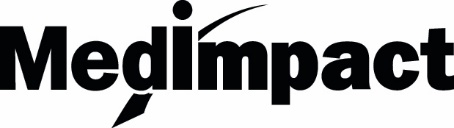 ADHD AGE RESTRICTION OVERRIDE (ILLINOIS MEDICAID)GUIDELINES FOR USEIs the request for an age restriction override for a stimulant medication?If yes, continue to #2.If no, this guideline does not apply.Is the request for a quantity limit override?If yes, please forward to Clinical for further review.If no, continue to #3.CONTINUED ON NEXT PAGEADHD AGE RESTRICTION OVERRIDE (ILLINOIS MEDICAID)GUIDELINES FOR USE (CONTINUED)Does the patient have a diagnosis of Attention Deficit Disorder (ADD) or Attention Deficit Hyperactivity Disorder (ADHD)?If yes, approve for 12 months by GPID with quantity limits.  Please enter the MDD (hard-coded quantity limit) for the requested medication per RL (restriction lookup).If no, continue to #4.Does the patient have a diagnosis of narcolepsy?If yes, continue to #5.If no, do not approve.DENIAL TEXT:  See the denial text at the end of the guideline.Is the request for methylphenidate 20mg ER tablet (Ritalin-SR, Metadate ER, Methylin ER), methylphenidate 10mg ER tablet (Methylin ER), amphetamine sulfate tablets (Evekeo), dextroamphetamine sulfate tablets (Dexedrine, Dextrostat, and Zenzedi), dextroamphetamine ER capsules (Dexedrine Spansule), or methylphenidate tablets (Ritalin and Methylin)?If yes, approve for 12 months by GPID with quantity limits.  Please enter the MDD (hard-coded quantity limit) for the requested medication per RL (restriction lookup). If no, do not approve.DENIAL TEXT:  This medication is available on the formulary for the treatment of Attention Deficit Disorder (ADD) or Attention Deficit Hyperactivity Disorder (ADHD) in patients who are age 18 years and older who have been receiving the medication as a pediatric patient. Additionally, Metadate ER, Ritalin-SR, Methylin ER, amphetamine sulfate tablets (Evekeo), dextroamphetamine sulfate tablets (Dexedrine, Dextrostat, and Zenzedi), dextroamphetamine ER capsules (Dexedrine Spansule), or methylphenidate tablets (Ritalin and Methylin) may be approved for the treatment of narcolepsy.RATIONALEEnsure appropriate use of CNS stimulants.FDA APPROVED INDICATIONSAll medications on this guideline have FDA approval for ADHD.  Metadate ER, Ritalin-SR, Methylin ER, Evekeo, Dexedrine, Dextrostat, Zenzedi, Dexedrine Spansule, Ritalin and Methylin have FDA approval for narcolepsy.REFERENCESMicromedex Vol 126.Pliszka S. Practice parameter for the assessment and treatment of children and adolescents with attention deficit/hyperactivity disorder.  J Am Acad Child Adolesc Psychiatry 2007; 46 (7): 894-921.Created: 04/19Effective: 03/09/20			Client Approval: 02/07/20		P&T Approval: N/ACook County GENERAL FORMULARY EXCEPTION GUIDELINENote:The CCX01 General Formulary Exception (FE) Guideline is used for drugs that reject either tier 2 or tier 5 or have a POS message of “NOT ON FORMULARY, PLEASE TRY FORMULARY MEDICATION OR SUBMIT A FORMULARY EXCEPTION REQUEST”.Trial and failure in the context of this guideline can be interpreted as:Allergy to preferred formulary medications available for the submitted indicationContraindication to preferred formulary medications available for the submitted indicationHistory of unacceptable side effects to preferred formulary medications available for the submitted indicationTherapeutic failure with a trial of preferred formulary medications for the submitted indicationLink to state PDL:https://www.illinois.gov/hfs/MedicalProviders/Pharmacy/preferred/Pages/default.aspxGUIDELINES FOR USEINITIAL REQUESTS (NOTE:  FOR RENEWAL REQUESTS SEE BELOW)Is there a custom Cook County drug-specific guideline linked?If yes, GENERAL FORMULARY EXCEPTION GUIDELINE does not apply.  Use custom guideline for review.If no, continue to #2.Is the request for continuation of care for a drug that is within a CMS protected class and there is a MI standard guideline?CMS Protected classes include anticonvulsants, antidepressants, antineoplastics, antipsychotics, antiretrovirals, and immunosuppressants.Note:  Can accept statement on MRF that patient is stable on the drugIf yes, review according to the Renewal Criteria within the MI guideline for the requested drug. Cite approval or denial based on guideline criteria.If no, continue to #3.Is the request for continuation of care for a drug that is within a CMS protected class and there is NOT a MI standard guideline?CMS Protected classes include anticonvulsants, antidepressants, antineoplastics, antipsychotics, antiretrovirals, and immunosuppressants.Note:  Can accept statement on MRF that patient is stable on the drugIf yes, approval up to 12 months by HICL based on formulary quantity limits.If no, continue to #4.CONTINUED ON NEXT PAGECook County GENERAL FORMULARY EXCEPTION GUIDELINEINITIAL REQUESTS (CONTINUED)Is the drug used to treat an urgent condition (Examples of urgent conditions include situations requiring anticoagulation, acute psychotic episodes, acute bleeding and neutropenia) OR BOTH of the following are met?The patient is stable on regimen, ANDDisruption of treatment could result in harm to the patient including significant loss of function, hospitalization, or exacerbationIf yes, approve according to the limitations within the MI guideline or up to 12 months by HICL based on formulary quantity limits if guideline not available.If no, continue to #5.Is the drug being used for an FDA-approved (labeled) indication or if the drug is requested for a non-FDA approved indication, does the patient have a diagnosis for which the drug is considered safe and effective based on sound medical evidence found in  two peer-reviewed medical literature articles, accepted standards of medical practice, or in one of the following compendia?American Hospital Formulary Service-Drug Information (AHFS-DI):  Contains narrative text supporting useClinical Pharmacology:  Contains narrative text supporting useNational Comprehensive Cancer Network (NCCN) Drugs and Biologics Compendium:  Category 1 or 2ATruven Health Analytics Micromedex DrugDex:  Class I, Class IIa, or Class IIbWolters Kluwer Lexi-Drugs: Use:  Off-label rated as 'Evidence Level A' with a 'Strong' recommendationIf yes, continue to #6.If no, do not approve.DENIAL TEXT:  Use reason code M15.Is the request for initial treatment with a CMS protected class including anticonvulsants, antidepressants, antineoplastics, antipsychotics, antiretrovirals, or immunosuppressants AND there is a MI standard guideline?If yes, review according to the guideline. Cite approval or denial based on guideline criteria.If no, continue to #7.CONTINUED ON NEXT PAGECook County GENERAL FORMULARY EXCEPTION GUIDELINEINITIAL REQUESTS (CONTINUED)Is the request for initial treatment with a CMS protected class including anticonvulsants, antidepressants, antineoplastics, antipsychotics, antiretrovirals, or immunosuppressants AND there is documentation from the prescriber of AT LEAST ONE of the following?A contraindication to preferred products pursuant to the pharmaceutical manufacturer's prescribing information ORMedical rationale that the requested product would be safer and/or more efficacious than using the formulary products ORUse of a preferred product could result in ONE of the following:An adverse reaction experienced by the patient, Decreased ability of the patient to achieve or maintain reasonable functional ability in performing daily activities,Cause physical or mental harm to the patientNote:  Requests using criteria #7 should only be leveraged when there is a CMS protected class and no MI standard guideline.If yes, approve up to 12 months by HICL based on formulary quantity limits if guideline not available.If no, continue to #8.Is the request for the initial treatment for a glucose monitor or test strip AND there is documentation from the prescriber of AT LEAST ONE of the following?A contraindication to a preferred glucose monitor or test strips pursuant to the pharmaceutical manufacturer's prescribing information ORMedical rationale that the requested glucose monitor or test strips would be safer and/or more efficacious than using the formulary products ORPatient uses an insulin pump (already approved) that requires use of a specific meter and test stripsUse of a preferred product could result in ONE of the following:An adverse reaction experienced by the patient,Decreased ability of the patient to achieve or maintain reasonable functional ability to do routine blood glucose testing and/or perform daily activities,Cause physical or mental harm to the patientIf the request is not for a glucose monitor or test strip, continue to #9.If yes, approve up to 12 months and input authorizations for BOTH GPID 99994 for glucose meter and GPID 25200 for test strips based on formulary quantity limits.If no, do not approve.DENIAL TEXT:  Use reason code G09.CONTINUED ON NEXT PAGECook County GENERAL FORMULARY EXCEPTION GUIDELINEINITIAL REQUESTS (CONTINUED)Has the patient tried and failed TWO clinically appropriate formulary alternatives (if available) within that drug class for the requested indication?Note 1:  If only one preferred formulary alternative is available within that same drug class, the patient is ONLY required to try and fail the ONE preferred formulary agent only.Note 2:  If there are two clinically appropriate formulary alternatives AND the patient has tried and failed one preferred and one non-preferred agent within the same drug class and with the same indication, the non-preferred agent should be considered as meeting the requirement.Note 3:  If there is a brand over generic strategy in place, follow standard FE process of requiring trial of 2 preferred agents within the same class. Trial of brand over the generic is not required to meet FE.Note 4:  If the request is for a combo agent, the patient needs to try 2 PDL drugs that represent the same classes included in the combo product for approval (for example: ICS+LABA). If there are no preferred combo agents, the trial of preferred single agents within the drug class and indicated for the specified indication can be accepted.If yes, approve according to the limitations within the MI guideline or up to 12 months by HICL based on formulary quantity limits if guideline not available.If there are no preferred formulary alternatives for the specified indication within the drug class, continue to #10.If no, do not approve.DENIAL TEXT:  Use reason code G09Our guideline named Cook County GENERAL FORMULARY EXCEPTION GUIDELINE requires that you have tried and failed at least TWO (2) of our preferred drugs that are in the same drug class, if alternatives are available. Please discuss with your doctor, if other medications on the formulary would be appropriate to treat your condition. If appropriate your provider may submit clinical documentation to support utilization of a non-formulary medication. Formulary alternatives include but are not limited to <free text formulary alternatives>.FREE TEXT:  Your doctor told us [INSERT PT SPECIFIC INFO PROVIDED]. We do not have information showing you [INSERT UNMET CRITERIA]. This is why your request is denied. Please work with your doctor to use a different medication or get us more information if it will allow us to approve this request.CONTINUED ON NEXT PAGECook County GENERAL FORMULARY EXCEPTION GUIDELINEINITIAL REQUESTS (CONTINUED)Has the patient tried and failed two clinically appropriate formulary alternatives, which are indicated for the specified diagnosis, or have compendia data or guideline data to support their use (or one formulary alternative if two are not available)?Example:  Lactulose is a formulary alternative for Xifaxan in the treatment of Hepatic Encephalopathy.Note:  If MI guideline is available, reviewer can consult to identify potential alternatives; but formulary status of those alternatives needs to be verified.If yes, approve according to the limitations within the MI guideline or up to 12 months by HICL based on formulary quantity limits if guideline not available.If there are no preferred alternatives for the specified diagnosis, continue to #11.If no, do not approve.DENIAL TEXT:  Use reason code G09.Our guideline named Cook County GENERAL FORMULARY EXCEPTION GUIDELINE requires that you have tried and failed at least TWO (2) of our preferred drugs that are in the same drug class, if alternatives are available. If there are no preferred drugs in the same drug class, you must try and fail two preferred alternatives in the same therapeutic class or satisfy clinical criteria for your diagnosis. Please discuss with your doctor, if other medications on the formulary would be appropriate to treat your condition. If appropriate your provider may submit clinical documentation to support utilization of a non-formulary medication. Formulary alternatives include but are not limited to: <free text formulary alternatives>.FREE TEXT:  Your doctor told us [INSERT PT SPECIFIC INFO PROVIDED]. We do not have information showing you [INSERT UNMET CRITERIA]. This is why your request is denied. Please work with your doctor to use a different medication or provide us with more information if it will allow us to approve this request.Is there a standard Medicaid/Commercial/NSA guideline available for the requested drug?Example:  Oncology drugs, JynarqueIf yes, review according to the guideline. Cite approval or denial based on guideline criteria.If no, continue to #12.Note 1:  If the approval text includes a QL, check if requested dosage aligns with QL of approval text.Note 2:  Approval duration should match approval duration listed on the guideline approval text.CONTINUED ON NEXT PAGECook County GENERAL FORMULARY EXCEPTION GUIDELINEINITIAL REQUESTS (CONTINUED)Is there compendia support for the requested indication?If yes, approve up to 12 months by HICL based on formulary quantity limits according to FDA approved dosing.If no, do not approve.DENIAL TEXT:  Use reason code M15.RENEWAL REQUESTSIs there a Standard MI Guideline available?If yes, review according to the guideline. Cite approval or denial based on guideline criteria.If no, continue to #2.Has the patient previously been through the FE process, is established on the non-formulary (NF) drug, and has documented positive clinical response to the therapy?If yes, approve up to 12 months by HICL based on formulary quantity limits.If no, do not approve.Note:  If the patient has never gone through the FE process via CountyCare, initiate the first time FE INITIAL REQUEST.DENIAL TEXT:  In order for your request to be approved, your provider needs to tell us that you have tried and failed at least TWO (2) of our preferred drugs that are in the same drug class if alternatives are available. If there are no preferred drugs in the same drug class, you must try and fail two preferred alternatives in the same therapeutic class or satisfy clinical criteria for your diagnosis.RATIONALEProvide guidance for review of formulary exception requests.Created: 12/20Effective: 08/01/21			Client Approval: 07/07/21		P&T Approval: N/ACOMPOUNDED MEDICATIONSNote:  This guideline is provided for requests for compounded medications that exceed the max claim paid amount of $250.  Chart notes or other appropriate documentation from the prescriber will be required to verify need for therapy.GUIDELINES FOR USEIs the medication requested using bulk chemicals not in a compound?If yes, do not approve.Denial text:  Approval requires the use of bulk chemicals in a compounded medication.If no, continue to #2.Is the request for an IV antibiotic, antifungal, anti-infective, or total parenteral nutrition (TPN)?If yes, approve by duration WITHOUT a limit of fills for up to 12 months.If no, continue to #3.Has the patient tried all commercially available products to treat the condition for which the compounded medication is prescribed?If yes, continue to #4.If no, do not approve.Denial text:  Approval requires a trial of all commercially available products used to treat the condition for which the compounded medication is prescribed and documentation of evidence to support the use of the compounded medication to treat the patient's disease state.Has the prescriber submitted evidence (e.g. Clinical Pharmacology, Micromedex, or article from an authoritative peer-reviewed medical and scientific literature journal) supporting the use of the compounded medication to treat the patient’s disease state?If yes, continue to #5.If no, do not approve.DENIAL TEXT:  Approval requires a trial of all commercially available product used to treat the condition for which the compounded medication is prescribed and documentation of evidence (e.g. Clinical Pharmacology, Micromedex, or article from an authoritative peer-reviewed medical and scientific literature journal) to support the use of the compounded medication to treat the patient’s disease state.Approve for up to 12 months.CONTINUED ON NEXT PAGECOMPOUNDED MEDICATIONSRATIONALEClient will cover the cost of compound medications that exceed a max paid claim amount of $250 if the patient has tried and failed at least one commercially available product to treat the condition for which the compounded medication is prescribed.  If more than one commercially available alternative is available, then a trial of additional commercially available medications will be required.  Medical evidence must support the use of the compounded medication to treat the patient’s disease state.Created: 04/19Effective: 09/18/20			Client Approval: 09/01/20		P&T Approval: N/AERYTHROPOIESIS STIMULATING AGENTSGUIDELINES FOR USENote:  Please use the criteria for the specific drug requested.INITIAL CRITERIA (NOTE:  FOR RENEWAL CRITERIA SEE BELOW)PROCRITDoes the patient have a diagnosis of anemia associated with chronic kidney disease (CKD) AND meet the following criterion?The patient has a hemoglobin level of less than 10g/dLIf yes, approve Procrit for 12 months by HICL with a quantity limit of #12mL per 28 days.APPROVAL TEXT:  Please provide current hemoglobin levels for renewal requests.If no, continue to #2.Does the patient have a diagnosis of anemia due to the effect of concomitantly administered cancer chemotherapy and meet ONE of the following criteria?The patient has a hemoglobin level of less than 11g/dLThe patient's hemoglobin level has decreased at least 2g/dL below their baseline levelIf yes, approve Procrit for 12 months by HICL with a quantity limit of #12mL per 28 days. APPROVAL TEXT:  Please provide current hemoglobin levels for renewal requests.If no, continue to #3.Does the patient have a diagnosis of anemia related to zidovudine therapy AND meet the following criterion?The patient has a hemoglobin level of less than 10g/dLIf yes, approve Procrit for 12 months by HICL with a quantity limit of #12mL per 28 daysAPPROVAL TEXT:  Please provide current hemoglobin levels for renewal requests.If no, continue to #4.CONTINUED ON NEXT PAGEERYTHROPOIESIS STIMULATING AGENTSINITIAL CRITERIA - PROCRIT (CONTINUED)Does the patient have a diagnosis of anemia due to concurrent hepatitis C combination treatment with ribavirin plus an interferon alfa or peginterferon alfa and meet ALL of the following criteria?The patient has a hemoglobin level of less than 10g/dLThe patient has had a trial or contraindication to ribavirin dose reductionIf yes, approve Procrit for 6 months by HICL with a quantity limit of #12mL per 28 days.APPROVAL TEXT:  Please provide current hemoglobin levels for renewal requests.If no, continue to #5.Is the patient undergoing elective, noncardiac, or nonvascular surgery AND meet the following criterion?The patient has a hemoglobin level of less than 13g/dLIf yes, approve requested strength of Procrit for 1 month as follows:2,000U/mL by GPID for #12mL per 28 days.3,000U/mL by GPID for #12mL per 28 days.4,000U/mL by GPID for #12mL per 28 days.10,000U/mL by GPID for #12mL per 28 days.20,000U/mL by GPID for #12mL per 28 days.40,000U/mL by GPID for #6mL per 28 days.20,000U/2mL by NDC for #12mL per 28 days.If no, do not approve.DENIAL TEXT:  See the denial text at the end of the Procrit initial guideline.CONTINUED ON NEXT PAGEERYTHROPOIESIS STIMULATING AGENTSINITIAL CRITERIA - PROCRIT (CONTINUED)INITIAL DENIAL TEXT:  *Some terms are already pre-defined in parenthesis. Please use these definitions if the particular text you need to use does not already have definition(s) in it.Our guideline named ERYTHROPOIESIS STIMULATING AGENTS (Procrit) requires the following rule(s) be met for approval:You have ONE of the following diagnoses:Anemia (low amount of healthy red blood cells) due to chronic kidney diseaseAnemia due to the effect of concomitantly administered (given at the same time) cancer chemotherapyAnemia related to zidovudine therapy (type of drug to treat human immunodeficiency virus)Anemia due to hepatitis C combination treatment with ribavirin plus an interferon alfa or peginterferon alfaYou are undergoing elective, noncardiac (not heart related), or nonvascular surgeryIf you have anemia associated with chronic kidney disease, approval also requires:You have a hemoglobin level (amount of oxygen-containing protein) of less than 10g/dLIf you have anemia due to the effect of concomitantly administered cancer chemotherapy, approval also requires ONE of the following:You have a hemoglobin level of less than 11g/dLYour hemoglobin level has decreased at least 2g/dL below their baseline levelIf you have anemia related to zidovudine therapy, approval also requires:You have a hemoglobin level of less than 10g/dLIf you have anemia due to concurrent hepatitis C treatment with ribavirin plus an interferon alfa or peginterferon alfa, approval also requires:You have tried a lower ribavirin dosage, unless there is medical reason why you cannot (contraindication)You have a hemoglobin level of less than 10g/dLIf you are undergoing elective, noncardiac, or nonvascular surgery, approval also requires:You have a hemoglobin level of less than 13g/dLYour doctor told us [INSERT PT SPECIFIC INFO PROVIDED].  We do not have information showing you [INSERT UNMET CRITERIA].  This is why your request is denied.  Please work with your doctor to use a different medication or get us more information if it will allow us to approve this request.CONTINUED ON NEXT PAGEERYTHROPOIESIS STIMULATING AGENTSINITIAL CRITERIA (CONTINUED)ARANESPDoes the patient have a diagnosis of anemia associated with chronic kidney disease (CKD) and meet the following criteria?The patient has a hemoglobin level of less than 10g/dLThe patient has a history of trial and failure, contraindication or intolerance to Epogen or ProcritIf yes, approve Aranesp for 12 months by HICL with quantity limit of #4mL per 28 days.APPROVAL TEXT:  Please provide current hemoglobin levels for renewal requests.If no, continue to #2.Does the patient have a diagnosis of anemia due to the effect of concomitantly administered cancer chemotherapy and meet the following criteria?The patient has a hemoglobin level of less than 11g/dL ORThe patient's hemoglobin level has decreased at least 2g/dL below their baseline levelThe patient has a history of trial and failure, contraindication or intolerance to Epogen or ProcritIf yes, approve Aranesp for 12 months by HICL with a quantity limit of #4mL per 28 days.APPROVAL TEXT:  Please provide current hemoglobin levels for renewal requests.If no, continue to #3.Does the patient have a diagnosis of anemia due to concurrent hepatitis C combination treatment with ribavirin plus an interferon alfa or peginterferon alfa and meet ALL of the following criteria?The patient has a hemoglobin level of less than 10g/dLThe patient has had a trial or contraindication to ribavirin dose reductionThe patient has a history of trial and failure, contraindication or intolerance to Epogen or ProcritIf yes, approve Aranesp for 6 months by HICL with a quantity limit of #4mL per 28 days.APPROVAL TEXT:  Please provide current hemoglobin levels for renewal requests.If no, do not approve.DENIAL TEXT:  See the denial text at the end of the Aranesp initial guideline.CONTINUED ON NEXT PAGEERYTHROPOIESIS STIMULATING AGENTSINITIAL CRITERIA - ARANESP (CONTINUED)INITIAL DENIAL TEXT:  *Some terms are already pre-defined in parenthesis. Please use these definitions if the particular text you need to use does not already have definition(s) in it.Our guideline named ERYTHROPOIESIS STIMULATING AGENTS (Aranesp) requires the following rule(s) be met for approval:You have ONE of the following diagnoses:Anemia (low amount of healthy red blood cells) associated with chronic kidney diseaseAnemia due to the effects of concomitantly administered (given at the same time) cancer chemotherapyAnemia due to hepatitis C combination treatment with ribavirin plus an interferon alfa or peginterferon alfaIf you have anemia associated with chronic kidney disease, approval also requires:You have a hemoglobin level (amount of oxygen-containing protein) of less than 10g/dLYou have tried Epogen or ProcritIf you have anemia due to the effect of concomitantly administered cancer chemotherapy, approval also requires you have tried Epogen or Procrit and ONE of the following:You have a hemoglobin level of less than 11g/dLYour hemoglobin level has decreased at least 2g/dL below their baseline levelIf you have anemia due to concurrent hepatitis C combination treatment with ribavirin plus an interferon alfa or peginterferon alfa, approval also requires:You have tried a lower ribavirin dosage, unless there is medical reason why you cannot (contraindication)You have a hemoglobin level of less than 10g/dLYou have tried Epogen or ProcritYour doctor told us [INSERT PT SPECIFIC INFO PROVIDED].  We do not have information showing you [INSERT UNMET CRITERIA].  This is why your request is denied.  Please work with your doctor to use a different medication or get us more information if it will allow us to approve this request.CONTINUED ON NEXT PAGEERYTHROPOIESIS STIMULATING AGENTSINITIAL CRITERIA (CONTINUED)EPOGENDoes the patient have a diagnosis of anemia associated with chronic kidney disease (CKD) and meet the following criterion?The patient has a hemoglobin level of less than 10g/dLIf yes, approve Epogen for 12 months by HICL with a quantity limit of #12mL per 28 days APPROVAL TEXT:  Please provide current hemoglobin levels for renewal requests.If no, continue to #2.Does the patient have a diagnosis of anemia due to the effect of concomitantly administered cancer chemotherapy and meet ONE of the following criteria?The patient has a hemoglobin level of less than 11g/dLThe patient's hemoglobin level has decreased at least 2g/dL below their baseline levelIf yes, approve Epogen for 12 months by HICL with a quantity limit of #12mL per 28 days.APPROVAL TEXT:  Please provide current hemoglobin levels for renewal requests.If no, continue to #3.Does the patient have a diagnosis of anemia related to zidovudine therapy and meet the following criterion?The patient has a hemoglobin level of less than 10g/dLIf yes, approve Epogen for 12 months by HICL with a quantity limit of #12mL per 28 days.APPROVAL TEXT:  Please provide current hemoglobin levels for renewal requests.If no, continue to #4.Does the patient have a diagnosis of anemia due to concurrent hepatitis C combination treatment with ribavirin plus an interferon alfa or peginterferon alfa and meet ALL of the following criteria?The patient has a hemoglobin level of less than 10g/dLThe patient has had a trial or contraindication to ribavirin dose reductionIf yes, approve Epogen for 6 months by HICL with a quantity limit of #12mL per 28 days.APPROVAL TEXT:  Please provide current hemoglobin levels for renewal requests.If no, continue to #5.CONTINUED ON NEXT PAGEERYTHROPOIESIS STIMULATING AGENTSINITIAL CRITERIA - EPOGEN (CONTINUED)Is the patient undergoing elective, noncardiac, or nonvascular surgery and meet the following criterion?The patient has a hemoglobin level of less than 13g/dLIf yes, approve the requested strength of Epogen for 1 month as follows:2,000U/mL:  by GPID for #12mL per 28 days.3,000U/mL:  by GPID for #12mL per 28 days.4,000U/mL:  by GPID for #12mL per 28 days.10,000U/mL:  by GPID for #12mL per 28 days.20,000U/mL:  by GPID for #12mL per 28 days.20,000U/2mL:  by NDC with no quantity limit.APPROVAL TEXT:  Please provide current hemoglobin levels for renewal requests.If no, do not approve.INITIAL DENIAL TEXT:  *Some terms are already pre-defined in parenthesis. Please use these definitions if the particular text you need to use does not already have definition(s) in it.Our guideline named ERYTHROPOIESIS STIMULATING AGENTS (EPOGEN) requires the following rule(s) be met for approval:You have ONE of the following diagnoses:Anemia (low amount of healthy red blood cells) due to chronic kidney diseaseAnemia due to the effect of concomitantly administered (given at the same time) cancer chemotherapyAnemia related to zidovudine therapy (type of drug to treat human immunodeficiency virus)Anemia due to hepatitis C combination treatment with ribavirin plus an interferon alfa or peginterferon alfaYou are undergoing elective, noncardiac (not heart related), or nonvascular surgeryIf you have anemia associated with chronic kidney disease, approval also requires:You have a hemoglobin level (amount of oxygen-containing protein) of less than 10g/dLIf you have anemia due to the effect of concomitantly administered cancer chemotherapy, approval also requires ONE of the following:You have a hemoglobin level of less than 11g/dLYour hemoglobin level has decreased at least 2g/dL below their baseline levelIf you have anemia related to zidovudine, approval also requires:You have a hemoglobin level of less than 10g/Dl(Initial Epogen denial text continued on next page)CONTINUED ON NEXT PAGEERYTHROPOIESIS STIMULATING AGENTSINITIAL CRITERIA - EPOGEN (CONTINUED)If you have anemia due to concurrent hepatitis C treatment with ribavirin plus an interferon alfa or peginterferon alfa, approval also requires:You have tried a lower ribavirin dosage, unless there is medical reason why you cannot (contraindication)Your hemoglobin level is less than 10g/dLIf you are undergoing elective, noncardiac, or nonvascular surgery, approval also requires:You have a hemoglobin level of less than 13g/dLYour doctor told us [INSERT PT SPECIFIC INFO PROVIDED].  We do not have information showing you [INSERT UNMET CRITERIA].  This is why your request is denied.  Please work with your doctor to use a different medication or get us more information if it will allow us to approve this request.RETACRITDoes the patient have a diagnosis of anemia associated with chronic kidney disease (CKD) and meet the following criteria?The patient has a hemoglobin level of less than 10g/dLThe patient has a history of trial and failure, contraindication or intolerance to Epogen or ProcritIf yes, approve Retacrit for 12 months by HICL with a quantity limit of #12mL per 28 days.APPROVAL TEXT:  Please provide current hemoglobin levels for renewal requests.If no, continue to #2.Does the patient have a diagnosis of anemia due to the effect of concomitantly administered cancer chemotherapy and meet the following criteria?The patient has a hemoglobin level of less than 11g/dL OR the patient's hemoglobin level has decreased at least 2g/dL below their baseline levelThe patient has a history of trial and failure, contraindication or intolerance to Epogen or ProcritIf yes, approve Retacrit for 12 months by HICL with a quantity limit of #12mL per 28 days.APPROVAL TEXT:  Please provide current hemoglobin levels for renewal requests.If no, continue to #3.Does the patient have a diagnosis of anemia related to zidovudine therapy and meet the following criteria?The patient has a hemoglobin level of less than 10g/dLThe patient has a history of trial and failure, contraindication or intolerance to Epogen or ProcritIf yes, approve Retacrit for 12 months by HICL with a quantity limit of #12mL per 28 days.APPROVAL TEXT:  Please provide current hemoglobin levels for renewal requests.If no, continue to #4.CONTINUED ON NEXT PAGEERYTHROPOIESIS STIMULATING AGENTSINITIAL CRITERIA - RETACRIT (CONTINUED)Does the patient have a diagnosis of anemia due to concurrent hepatitis C combination treatment with ribavirin plus an interferon alfa or peginterferon alfa and meet ALL of the following criteria?The patient has a hemoglobin level of less than 10g/dLThe patient has had a trial or contraindication to ribavirin dose reductionThe patient has a history of trial and failure, contraindication or intolerance to Epogen or ProcritIf yes, approve Retacrit for 6 months by HICL with a quantity limit of #12mL per 28 days.APPROVAL TEXT:  Please provide current hemoglobin levels for renewal requests.If no, continue to #5.Is the patient undergoing elective, noncardiac, or nonvascular surgery and meet the following criteria?The patient has a hemoglobin level of less than 13g/dLThe patient has a history of trial and failure, contraindication or intolerance to Epogen or ProcritIf yes, approve the requested strength of Retacrit for 1 month by GPID with the following quantity limits:2000U/mL:  #12mL in 28 days.3000U/mL:  #12mL in 28 days.4000U/mL:  #12mL in 28 days.10000U/mL:  #12mL in 28 days.20000U/mL:  #12mL in 28 days.40000U/mL:  #6mL in 28 days.20000U/2mL:  #12mL in 28 days.If no, do not approve.DENIAL TEXT:  See the denial text at the end of the Retacrit initial guideline.CONTINUED ON NEXT PAGEERYTHROPOIESIS STIMULATING AGENTSINITIAL CRITERIA - RETACRIT (CONTINUED)INITIAL DENIAL TEXT:  *Some terms are already pre-defined in parenthesis. Please use these definitions if the particular text you need to use does not already have definition(s) in it.Our guideline named ERYTHROPOIESIS STIMULATING AGENTS (RETACRIT) requires that the following rule(s) be met for approval:You have ONE of the following diagnoses:Anemia (low amount of healthy red blood cells) due to chronic kidney diseaseAnemia due to the effect of concomitantly administered (given at the same time) cancer chemotherapyAnemia related to zidovudine therapy (type of drug to treat human immunodeficiency virus)Anemia due to hepatitis C combination treatment with ribavirin plus an interferon alfa or peginterferon alfaYou are undergoing elective, noncardiac (not heart related), or nonvascular surgeryIf you have anemia associated with chronic kidney disease (CKD), approval also requires:You have a hemoglobin level (amount of oxygen-containing protein) of less than 10g/dLYou have tried Epogen or Procrit.If you have anemia due to the effect of concomitantly administered cancer chemotherapy, approval also requires you have tried Epogen or Procrit and ONE of the following:You have a hemoglobin level of less than 11g/dLYour hemoglobin has decreased at least 2g/dL below their baseline levelIf you have anemia related to zidovudine therapy, approval also requires:You have a hemoglobin level of less than 10g/dLYou have tried Epogen or ProcritIf you have anemia due to concurrent hepatitis C combination treatment with ribavirin plus an interferon alfa or peginterferon alfa, approval also requires:You have tried a ribavirin dose reduction, unless there is a medical reason why you cannotYou have a hemoglobin level of less than 10g/dLYou have tried Epogen or ProcritIf you are undergoing elective, noncardiac, or nonvascular surgery, approval also requires:You have a hemoglobin level of less than 13g/dLYou have tried Epogen or ProcritYour doctor told us [INSERT PT SPECIFIC INFO PROVIDED].  We do not have information showing you [INSERT UNMET CRITERIA].  This is why your request is denied.  Please work with your doctor to use a different medication or get us more information if it will allow us to approve this request.CONTINUED ON NEXT PAGEERYTHROPOIESIS STIMULATING AGENTSINITIAL CRITERIA (CONTINUED)MIRCERADoes the patient have a diagnosis of anemia associated with chronic kidney disease (CKD)?If yes, continue to #2.If no, do not approve.DENIAL TEXT:  See the denial text at the end of Mircera initial guideline.Is the patient 18 years of age or older AND meet the following criteria?The patient has a hemoglobin level of less than 10g/dLThe patient has a history of trial and failure, contraindication or intolerance to Epogen or ProcritIf yes, approve Mircera for 12 months by HICL with a quantity limit of #0.6mL per 28 days.APPROVAL TEXT:  Please provide current hemoglobin levels for renewal requests.If no, continue to #3.Is the patient between 5 and 17 years of age AND meet the following criteria:The patient is on hemodialysisThe patient is converting from another erythropoiesis-stimulating agent (ESA) (i.e., epoetin alfa, darbepoetin alfa) after the hemoglobin level has been stabilized with the ESAIf yes, approve Mircera for 12 months by HICL with a quantity limit of #0.6mL per 28 days.If no, do not approve.INITIAL DENIAL TEXT:  *Some terms are already pre-defined in parenthesis. Please use these definitions if the particular text you need to use does not already have definition(s) in it.Our guideline named ERYTHROPOIESIS STIMULATING AGENTS (MIRCERA) requires the following rule(s) be met for approval:You have anemia (low amount of healthy red blood cells) associated with chronic kidney diseaseIf you are 18 years of age or older, approval also requires:You have a hemoglobin level (amount of oxygen-containing protein) of less than 10g/dLYou have tried Epogen or ProcritIf you are between 5 and 17 years of age, approval also requires:You are on hemodialysisYou are changing from another erythropoiesis-stimulating agent (ESA) (i.e., epoetin alfa, darbepoetin alfa) after the hemoglobin level has been stabilized with the erythropoiesis stimulating agentYour doctor told us [INSERT PT SPECIFIC INFO PROVIDED].  We do not have information showing you [INSERT UNMET CRITERIA].  This is why your request is denied.  Please work with your doctor to use a different medication or get us more information if it will allow us to approve this request.CONTINUED ON NEXT PAGEERYTHROPOIESIS STIMULATING AGENTSGUIDELINES FOR USE (CONTINUED)RENEWAL CRITERIAPROCRITDoes the patient have a diagnosis of anemia associated with chronic kidney disease (CKD) and meet ONE of the following criteria?The patient has a hemoglobin level of less than 10g/dL if not on dialysisThe patient has a hemoglobin level of less than 11g/dL if on dialysisThe patient has a hemoglobin level that has reached 10g/dL (if not on dialysis) and dose reduction/interruption is requiredThe patient has a hemoglobin level that has reached 11g/dL (on dialysis) and dose reduction/interruption is requiredIf yes, approve Procrit for 12 months by HICL with a quantity limit of #12mL per 28 days.If no, continue to #2.Does the patient have a diagnosis of anemia due to the effect of concomitantly administered cancer chemotherapy and meet the following criterion?The patient has a hemoglobin level between 10 g/dL and 12g/dLIf yes, approve Procrit for 12 months by HICL with a quantity limit of #12mL per 28 days.If no, continue to #3.Does the patient have a diagnosis of anemia related to zidovudine therapy and meet the following criterion?The patient has a hemoglobin level between 10g/dL and 12g/dLIf yes, approve Procrit for 12 months by HICL with a quantity limit of #12mL per 28 days.If no, continue to #4.Does the patient have a diagnosis of anemia due to concurrent hepatitis C combination treatment with ribavirin plus an interferon alfa or peginterferon alfa and meet the following criterion?The patient has a hemoglobin level between 10g/dL and 12g/dLIf yes, approve Procrit for 6 months by HICL with a quantity limit of #12mL per 28 days.If no, do not approve.DENIAL TEXT:  See the denial text at the end of Procrit renewal guideline.CONTINUED ON NEXT PAGEERYTHROPOIESIS STIMULATING AGENTSRENEWAL CRITERIA - PROCRIT (CONTINUED)RENEWAL DENIAL TEXT:  *Some terms are already pre-defined in parenthesis. Please use these definitions if the particular text you need to use does not already have definition(s) in it.Our guideline named ERYTHROPOIESIS STIMULATING AGENTS (PROCRIT) requires the following rule(s) be met for renewal:You have ONE of the following diagnoses:Anemia (low amount of healthy red blood cells) due to with chronic kidney diseaseAnemia due to the effects of concomitantly administered (given at the same time) cancer chemotherapyAnemia related to zidovudine therapy (type of drug to treat human immunodeficiency virus)Anemia due to hepatitis C combination treatment with ribavirin plus an interferon alfa or peginterferon alfaIf you have anemia associated with chronic kidney disease, renewal also requires ONE of the following:You have a hemoglobin level (amount of oxygen-containing protein) of less than 10g/dL if you are not on dialysisYou have a hemoglobin level of less than 11g/dL if you are on dialysisYou have a hemoglobin level has reached 10g/dL (if not on dialysis) and dose reduction/interruption is requiredYour hemoglobin level has reached 11g/dL (if you are on dialysis) and dose reduction/interruption is requiredIf you have anemia due to the effect of concomitantly administered cancer chemotherapy, renewal also requires:You have a hemoglobin level between 10g/dL and 12g/dLIf you have anemia related to zidovudine therapy, renewal also requires:You have a hemoglobin level between 10g/dL and 12g/dLIf you have anemia due to concurrent hepatitis C combination treatment with ribavirin plus an interferon alfa or peginterferon alfa, renewal also requires:You have a hemoglobin level between 10g/dL and 12g/dLYour doctor told us [INSERT PT SPECIFIC INFO PROVIDED].  We do not have information showing you [INSERT UNMET CRITERIA].  This is why your request is denied.  Please work with your doctor to use a different medication or get us more information if it will allow us to approve this request.CONTINUED ON NEXT PAGEERYTHROPOIESIS STIMULATING AGENTSRENEWAL CRITERIA (CONTINUED)ARANESPDoes the patient have a diagnosis of anemia associated with chronic kidney disease (CKD) and meet ONE of the following criteria?The patient has a hemoglobin level of less than 10g/dL if not on dialysisThe patient has a hemoglobin level of less than 11g/dL if on dialysisThe patient has a hemoglobin level that has reached 10g/dL (if not on dialysis) and dose reduction/interruption is requiredThe patient has a hemoglobin level that has reached 11g/dL (on dialysis) and dose reduction/interruption is requiredIf yes, approve Aranesp for 12 months by HICL with a quantity limit of #4mL per 28 days.If no, continue to #2.Does the patient have a diagnosis of anemia due to the effect of concomitantly administered cancer chemotherapy and meet the following criterion?The patient has a hemoglobin level between 10 g/dL and 12g/dLIf yes, approve Aranesp for 12 months by HICL with a quantity limit of #4mL per 28 days.If no, continue to #3.Does the patient have a diagnosis of anemia due to concurrent hepatitis C combination treatment with ribavirin plus an interferon alfa or peginterferon alfa and meet the following criterion?The patient has a hemoglobin level between 10 g/dL and 12g/dLIf yes, approve Aranesp for 6 months by HICL with a quantity limit of #4mL per 28 days.If no, do not approve.DENIAL TEXT:  See the denial text at the end of Aranesp renewal guideline.CONTINUED ON NEXT PAGEERYTHROPOIESIS STIMULATING AGENTSRENEWAL CRITERIA - ARANESP (CONTINUED)RENEWAL DENIAL TEXT:  *Some terms are already pre-defined in parenthesis. Please use these definitions if the particular text you need to use does not already have definition(s) in it.Our guideline named ERYTHROPOIESIS STIMULATING AGENTS (ARANESP) requires the following rule(s) be met for renewal:You have ONE of the following diagnoses:Anemia (low amount of healthy red blood cells) associated with chronic kidney diseaseAnemia due to the effects of concomitantly administered (given at the same time) cancer chemotherapyAnemia due to hepatitis C combination treatment with ribavirin plus an interferon alfa or peginterferon alfaIf you have anemia associated with chronic kidney disease (CKD), renewal requires ONE of the following:You have a hemoglobin level (amount of oxygen-containing protein) of less than 10g/dL if you are not on dialysisYou have a hemoglobin level of less than 11g/dL if you are on dialysisYour hemoglobin has reached 10g/dL (if you are not on dialysis) or 11g/dL (if you are on dialysis) and dose reduction/interruption is requiredIf you have anemia due to the effect of concomitantly administered cancer chemotherapy, renewal also requires:You have a hemoglobin level between 10g/dL and 12g/dLIf you have anemia due to concurrent hepatitis C combination treatment with ribavirin plus an interferon alfa or peginterferon alfa, renewal also requires:You have a hemoglobin level between 10g/dL and 12g/dLYour doctor told us [INSERT PT SPECIFIC INFO PROVIDED].  We do not have information showing you [INSERT UNMET CRITERIA].  This is why your request is denied.  Please work with your doctor to use a different medication or get us more information if it will allow us to approve this request.CONTINUED ON NEXT PAGEERYTHROPOIESIS STIMULATING AGENTSRENEWAL CRITERIA (CONTINUED)EPOGENDoes the patient have a diagnosis of anemia associated with chronic kidney disease (CKD) and meet ONE of the following criteria?The patient has a hemoglobin level of less than 10g/dL if not on dialysisThe patient has a hemoglobin level of less than 11g/dL if on dialysisThe patient has a hemoglobin level that has reached 10g/dL (if not on dialysis) and dose reduction/interruption is requiredThe patient has a hemoglobin level that has reached 11g/dL (on dialysis) and dose reduction/interruption is requiredIf yes, approve Epogen for 12 months by HICL with a quantity limit of #12mL per 28 days.If no, continue to #2.Does the patient have a diagnosis of anemia due to the effect of concomitantly administered cancer chemotherapy and meet the following criterion?The patient has a hemoglobin level between 10 g/dL and 12g/dLIf yes, approve Epogen for 12 months by HICL with a quantity limit of #12mL per 28 days.If no, continue to #3.Does the patient have a diagnosis of anemia related to zidovudine therapy and meet the following criterion?The patient has a hemoglobin level between 10 g/dL and 12g/dLIf yes, approve Epogen for 12 months by HICL with a quantity limit of #12mL per 28 days.If no, continue to #4.Does the patient have a diagnosis of anemia due to concurrent hepatitis C combination treatment with ribavirin plus an interferon alfa or peginterferon alfa and meet the following criterion?The patient has a hemoglobin level between 10 g/dL and 12g/dLIf yes, approve Epogen for 6 months by HICL with a quantity limit of #12mL per 28 days.If no, do not approve.DENIAL TEXT:  See the denial text at the end of Epogen renewal guideline.CONTINUED ON NEXT PAGEERYTHROPOIESIS STIMULATING AGENTSRENEWAL CRITERIA - EPOGEN (CONTINUED)RENEWAL DENIAL TEXT:  *Some terms are already pre-defined in parenthesis. Please use these definitions if the particular text you need to use does not already have definition(s) in it.Our guideline named ERYTHROPOIESIS STIMULATING AGENTS (EPOGEN) requires following rule(s) be met for renewal:You have ONE of the following diagnoses:Anemia (low amount of healthy red blood cells) due to chronic kidney diseaseAnemia due to the effect of concomitantly administered (given at the same time) cancer chemotherapyAnemia related to zidovudine therapy (type of drug to treat human immunodeficiency virus)Anemia due to hepatitis C combination treatment with ribavirin plus an interferon alfa or peginterferon alfaIf you have anemia associated with chronic kidney disease, renewal also requires ONE of the following:You have a hemoglobin level (amount of oxygen-containing protein) of less than 10g/dL if you are not on dialysisYou have a hemoglobin level of less than 11g/dL if you are on dialysisYour hemoglobin level has reached 10g/dL (if you are not on dialysis) and dose reduction/interruption is requiredYour hemoglobin level has reached 11g/dL (if you are on dialysis) and dose reduction/interruption is requiredIf you have anemia due to the effect of concomitantly administered cancer chemotherapy, renewal also requires:You have a hemoglobin level between 10g/dL and 12g/dLIf you have anemia related to zidovudine therapy, renewal also requires:You have a hemoglobin level between 10g/dL and 12g/dLIf you have anemia due to concurrent hepatitis C combination treatment with ribavirin plus an interferon alfa or peginterferon alfa, renewal also requires:You have a hemoglobin level between 10g/dL and 12g/dLYour doctor told us [INSERT PT SPECIFIC INFO PROVIDED].  We do not have information showing you [INSERT UNMET CRITERIA].  This is why your request is denied.  Please work with your doctor to use a different medication or get us more information if it will allow us to approve this request.CONTINUED ON NEXT PAGEERYTHROPOIESIS STIMULATING AGENTSRENEWAL CRITERIA (CONTINUED)RETACRITDoes the patient have a diagnosis of anemia associated with chronic kidney disease (CKD) and meet ONE of the following criteria?The patient has a hemoglobin level of less than 10g/dL if not on dialysisThe patient has a hemoglobin level of less than 11g/dL if on dialysisThe patient has a hemoglobin level that has reached 10g/dL (if not on dialysis) and dose reduction/interruption is requiredThe patient has a hemoglobin level that has reached 11g/dL (on dialysis) and dose reduction/interruption is requiredIf yes, approve Retacrit for 12 months by HICL with a quantity limit of #12mL per 28 days.If no, continue to #2.Does the patient have a diagnosis of anemia due to the effect of concomitantly administered cancer chemotherapy and meet the following criterion?The patient has a hemoglobin level between 10 g/dL and 12g/dLIf yes, approve Retacrit for 12 months by HICLwith a quantity limit of #12mL per 28 days.If no, continue to #3.Does the patient have a diagnosis of anemia related to zidovudine therapy and meet the following criterion?The patient has a hemoglobin level between 10 g/dL and 12g/dLIf yes, approve Retacrit for 12 months by HICLwith a quantity limit of #12mL per 28 days.If no, continue to #4.Does the patient have a diagnosis of anemia due to concurrent hepatitis C combination treatment with ribavirin plus an interferon alfa or peginterferon alfa and meet the following criterion?The patient has a hemoglobin level between 10 g/dL and 12g/dLIf yes, approve Retacrit for 6 months by HICLwith a quantity limit of #12mL per 28 days.If no, do not approve.DENIAL TEXT:  See the denial text at the end of Retacrit renewal guideline.CONTINUED ON NEXT PAGEERYTHROPOIESIS STIMULATING AGENTSRENEWAL CRITERIA - RETACRIT (CONTINUED)RENEWAL DENIAL TEXT:  *Some terms are already pre-defined in parenthesis. Please use these definitions if the particular text you need to use does not already have definition(s) in it.Our guideline named ERYTHROPOIESIS STIMULATING AGENTS (RETACRIT) requires the following rule(s) be met for renewal:You have ONE of the following diagnoses:Anemia (low amount of healthy red blood cells) due to chronic kidney diseaseAnemia due to the effect of concomitantly administered (given at the same time) cancer chemotherapyAnemia related to zidovudine therapy (type of drug to treat human immunodeficiency virus)Anemia due to hepatitis C combination treatment with ribavirin plus an interferon alfa or peginterferon alfaIf you have anemia associated with chronic kidney disease, renewal also requires ONE of the following:You have a hemoglobin level (amount of oxygen-containing protein) of less than 10g/dL if you are not on dialysisYou have a hemoglobin level of less than 11g/dL if you are on dialysisYour hemoglobin level has reached 10g/dL (if you are not on dialysis) and dose reduction/interruption is requiredYour hemoglobin level has reached 11g/dL (if you are on dialysis) and dose reduction/interruption is requiredIf you have anemia due to the effect of concomitantly administered cancer chemotherapy, renewal also requires:You have a hemoglobin level between 10g/dL and 12g/dLIf you have anemia related to zidovudine therapy, renewal also requires:You have a hemoglobin level between 10g/dL and 12g/dLIf you have anemia due to concurrent hepatitis C combination treatment with ribavirin plus an interferon alfa or peginterferon alfa, renewal also requires:You to have a hemoglobin level (amount of oxygen-containing protein) between 10g/dL and 12g/dLYour doctor told us [INSERT PT SPECIFIC INFO PROVIDED].  We do not have information showing you [INSERT UNMET CRITERIA].  This is why your request is denied.  Please work with your doctor to use a different medication or get us more information if it will allow us to approve this request.CONTINUED ON NEXT PAGEERYTHROPOIESIS STIMULATING AGENTSRENEWAL CRITERIA (CONTINUED)MIRCERADoes the patient have a diagnosis of anemia associated with chronic kidney disease (CKD)?If yes, continue to #2.If no, do not approve.DENIAL TEXT:  See the denial text at the end of Mircera renewal guideline.Is the patient 18 years of age or older and meets ONE of the following criteria?If the patient is currently receiving dialysis treatment:The patient has a hemoglobin level of less than 11g/dL ORThe patient has a hemoglobin level that has reached 11g/dL and dose reduction/interruption is requiredIf the patient is NOT receiving dialysis treatment:The patient has a hemoglobin level of less than 10g/dL ORThe patient has a hemoglobin level that has reached 10g/dL and dose reduction/interruption is requiredIf yes, approve Mircera for 12 months by HICL with a quantity limit of #0.6mL per 28 days.If no, continue to #3.Is the patient between 5 and 17 years of age and meet all of the following criteria?The patient is currently receiving dialysis treatmentThe patient has ONE of the following:A hemoglobin level of less than 11g/dLA hemoglobin level that has reached 11g/dL and dose reduction/interruption is requiredIf yes, approve Mircera for 12 months by HICL with a quantity limit of #0.6mL per 28 days.If no, do not approve.DENIAL TEXT:  See the denial text at the end of Mircera renewal guideline.CONTINUED ON NEXT PAGEERYTHROPOIESIS STIMULATING AGENTSRENEWAL CRITERIA - MIRCERA (CONTINUED)RENEWAL DENIAL TEXT:  *Some terms are already pre-defined in parenthesis. Please use these definitions if the particular text you need to use does not already have definition(s) in it.Our guideline named ERYTHROPOIESIS STIMULATING AGENTS (MIRCERA) requires the following rule(s) be met for renewal:If you are 18 years of age or older and are receiving dialysis treatment, renewal also requires ONE of the following:You have a hemoglobin level (amount of oxygen-containing protein) of less than 11g/dLYou have a hemoglobin level (amount of oxygen-containing protein) that has reached 11g/dL and dose reduction/interruption is requiredIf you are 18 years of age or older and NOT receiving dialysis treatment, renewal also requires ONE of the following:You have a hemoglobin level (amount of oxygen-containing protein) of less than 10g/dLYou have a hemoglobin level (amount of oxygen-containing protein) that has reached 10g/dL and dose reduction/interruption is requiredIf you are between 5 and 17 years of age, renewal also requires:You are currently receiving dialysis treatmentYou have ONE of the following:A hemoglobin level (amount of oxygen-containing protein) of less than 11g/dLA hemoglobin level (amount of oxygen-containing protein) that has reached 11g/dL and dose reduction/interruption is requiredYour doctor told us [INSERT PT SPECIFIC INFO PROVIDED].  We do not have information showing you [INSERT UNMET CRITERIA].  This is why your request is denied.  Please work with your doctor to use a different medication or get us more information if it will allow us to approve this request.RationaleFor further information, please refer to the prescribing information and/or drug monograph for Procrit, Epogen, Mircera, Retacrit and Aranesp.ReferencesRetacrit [Prescribing Information]. Lake Forest, IL: Pfizer Inc. May 2020.Procrit [Prescribing Information].  Thousand Oaks, CA: Amgen, September 2017.Epogen [Prescribing Information].  Thousand Oaks, CA: Amgen, September 2017.Aranesp [Prescribing Information].  Thousand Oaks, CA: Amgen, September 2017.Mircera [Prescribing Information].  St. Gallen, Switzerland: Vifor, June 2018.Created: 04/20Effective: 02/01/21			Client Approval: 12/29/20		P&T Approval: N/AGENERAL AGE LIMITATIONS (ILLINOIS MEDICAID)GUIDELINES FOR USEIs the request for an age restriction override?If yes, continue to #2.If no, this guideline does not apply.Does the requested drug for the patient's age meet ALL of the following criteria?The patient does not have any age contraindicationsThe patient's age for the requested drug meets ONE of the following:A Food and Drug Administration (FDA)-approved indication ORA medically accepted indication and it is considered safe and effective by approved compendia (medical references), peer-reviewed medical literature, or accepted standards of medical practice.If yes, approve for 12 months by HICL.If no, do not approve.Denial Text:  The guideline named GENERAL AGE LIMITATIONS requires:The patient does not have any age contraindications ANDThe patient's age for the requested drug meets ONE of the following:A Food and Drug Administration (FDA)-approved indication ORA medically accepted indication and it is considered safe and effective by approved compendia (medical references), peer-reviewed medical literature, or accepted standards of medical practice.RATIONALETo ensure appropriate use of drugs consistent with FDA-approved indications and Illinois Medicaid age limitation requirements.REFERENCESCook County Healthcare and Hospital Systems Plan. Formulary Prior Authorization Criteria. [Accessed: February 28, 2020].Created: 03/20Effective: 07/17/20			Client Approval: 07/02/20		P&T Approval: N/AGENERAL CRITERIA FOR PRIOR APPROVAL OF DIRECT-ACTING ANTIVIRALS (DAA)(ILLINOIS MEDICAID)DO NOT OVERRIDE OR APPROVE WITHOUT SUBMITTING FOR PHARMACIST REVIEW.GUIDELINES FOR USEDoes the patient have a diagnosis of Chronic Hepatitis C infection and meet ALL of the following criteria?The patient is 12 years of age or olderThe patient has genotype 1, 2, 3, 4, 5 or 6 as confirmed by lab documentation and quantitative baseline HCV-RNAThe patient has a documented Metavir/fibrosis score that is determined on either Liver Biopsy, Transient Elastography (FibroScan), FibroTest/FibroSure, or FibroMeterThe requested drug regimen is prescribed by ONE of the following:A gastroenterologist, hepatologist, transplant hepatologist, or infectious disease specialist, ORThe prescriber can be any practitioner licensed to prescribe, or licensed to prescribe in collaboration with a physician who holds a current unrestricted license to practice medicine.  In addition, if the prescriber is not one of the above mentioned specialists, the prescriber must engage in a one-time consultation with one of these specialists within the 3 months prior to the request for prior authorization.  This one-time consultation may be via telephone, video-conference, or tele-health technology.  The records containing a specialist recommendation for treatment with a DAA regimen must be submitted with the request for prior approval AND the prescriber must provide clinic or consultation notes from specialist consultation.If yes, continue to #2.If no, do not approve.DENIAL TEXT:  See the denial text at the end of the guideline.CONTINUED ON NEXT PAGEGENERAL CRITERIA FOR PRIOR APPROVAL OF DIRECT-ACTING ANTIVIRALS (DAA)(ILLINOIS MEDICAID)GUIDELINES FOR USE (CONTINUED)Does the patient have ALL of the following lab tests completed (within the past 3 months for cirrhotic patients or within the past 6 months for non-cirrhotic patients) prior to the requested approval, unless otherwise noted?Baseline quantitative HCV RNA level (within 1 year of request for prior approval)Liver function tests including: alanine aminotransferase (ALT), aminotransferase (AST)Complete blood count (CBC)Kidney function test: glomerular filtration rate (GFR)International Normalised Ratio (INR), albumin, and bilirubin, for stage 4 fibrosis onlyNegative HBV screen; or if positive, quantitative HBV DNA and verification of treatment regimen  (any time prior to initiation of therapy)If yes, continue to #3.If no, do not approve.DENIAL TEXT:  See the denial text at the end of the guideline.Does the patient meet ALL of the following criteria?In the opinion of the prescriber, the patient is able to make appropriate decisions about treatment and comply with dosing and other instructions, and is capable of completing therapy as prescribed (the following must be submitted):The prescriber must provide a copy of a signed patient commitment letter for all hepatitis C treatment regiments[Note:  Non-adherence with current regimen (>7days) or patient's failure to obtain refills in a timely manner may result in discontinuation of current prior approval.  Non-adherence or failure to obtain refills that result from situations that are beyond the patient's control will not result in discontinuation of a prior approval]The requested treatment regimen is not for an indication outside of the FDA-approved labelingThe patient has no existing contraindications or significant drug interactions to treatment as specified in the product labelingThe prescribing provider is responsible for addressing ongoing misuse of alcohol and/or continued use of illicit IV drugs (if appropriate, and physician attestation is acceptable)The patient has no history of an incomplete course of treatment with direct-acting antivirals (DAAs), with the following caveat:Prior treatment with telaprevir, boceprevir, and DAA regimens used in combination with interferons is NOT taken into consideration for purposes of this criterion(Guideline question continued on next page)CONTINUED ON NEXT PAGEGENERAL CRITERIA FOR PRIOR APPROVAL OF DIRECT-ACTING ANTIVIRALS (DAA)(ILLINOIS MEDICAID)GUIDELINES FOR USE (CONTINUED)The prescriber agrees to submit HCV RNA levels for patients prescribed DAAs within 8 weeks after beginning treatment, 12 weeks post treatment, and 24 weeks post treatment.[Note:  If at any point the patient's viral load is undetectable, the prescriber is not required to submit any subsequent test.  Prescriber's failure to submit a lab report in a timely fashion due to patient's non-cooperation may result in denial of re-treatment, should that situation arise.  However, situations beyond the control of the prescriber or the patient will not result in a denial of re-treatment under this criterion]If yes, continue to #4.If no, do not approve.DENIAL TEXT:  See the denial text at the end of the guideline.Is the request for a Hepatitis C medication that is listed as "Preferred with PA" on the current IL State PDL? https://www.illinois.gov/hfs/MedicalProviders/Pharmacy/preferred/Pages/default.aspxIf yes, approve for 3 months by HICL.If no, continue to #5.Has the prescriber provided medical justification (contraindication, serious drug interaction, etc.) why the patient cannot use a preferred IL PDL Hepatitis C medication?If yes, approve for 3 months by HICL.If no, do not approve.DENIAL TEXT:  Use reason code G09 and any applicable denial text at the end of the guideline.CONTINUED ON NEXT PAGEGENERAL CRITERIA FOR PRIOR APPROVAL OF DIRECT-ACTING ANTIVIRALS (DAA)(ILLINOIS MEDICAID)GUIDELINES FOR USE (CONTINUED)Denial Text:  The guideline named GENERAL CRITERIA FOR PRIOR APPROVAL OF DIRECT-ACTING ANTIVIRALS (DAA) requires a FDA-approved indication.  In addition, the following must be met:The drug is preferred on the IL State PDL OR if the drug is non-preferred, the patient has a documented valid medical reason that the preferred medications cannot be tried (contraindication, serious drug interaction)The patient is 12 years of age or olderThe patient has genotype 1, 2, 3, 4, 5 or 6 as confirmed by lab documentation and quantitative baseline HCV-RNAThe patient has a documented Metavir/fibrosis score that is determined on either Liver Biopsy, Transient Elastography (FibroScan), FibroTest/FibroSure, or FibroMeterThe requested drug regimen is prescribed by ONE of the following:A gastroenterologist, hepatologist, transplant hepatologist, or infectious disease specialist, ORThe prescriber can be any practitioner licensed to prescribe, or licensed to prescribe in collaboration with a physician who holds a current unrestricted license to practice medicine.  In addition, if the prescriber is not one of the above mentioned specialists, the prescriber must engage in a one-time consultation with one of these specialists within the 3 months prior to the request for prior authorization.  This one-time consultation may be via telephone, video-conference, or tele-health technology.  The records containing a specialist recommendation for treatment with a DAA regimen must be submitted with the request for prior approval AND the prescriber must provide clinic or consultation notes from specialist consultationThe patient has the following lab tests completed within the past 3 months for cirrhotic patients or within the past 6 months for non-cirrhotic patients prior to the requested approval, unless otherwise noted:Baseline quantitative HCV RNA level (within 1 year of request for prior approval)Liver function tests including: alanine aminotransferase (ALT), aminotransferase (AST)Complete blood count (CBC)Kidney function test: glomerular filtration rate (GFR)International Normalised Ratio (INR), albumin, and bilirubin, for stage 4 fibrosis onlyNegative HBV screen; or if positive, quantitative HBV DNA and verification of treatment regimen (anytime prior to initiation of therapy)In the opinion of the prescriber, the patient is able to make appropriate decisions about treatment and comply with dosing and other instructions, and is capable of completing therapy as prescribed (the following must be submitted):The prescriber must provide a copy of a signed patient commitment letter for all hepatitis C treatment regiments(Denial text continued on next page)CONTINUED ON NEXT PAGEGENERAL CRITERIA FOR PRIOR APPROVAL OF DIRECT-ACTING ANTIVIRALS (DAA)(ILLINOIS MEDICAID)GUIDELINES FOR USE (CONTINUED)The requested treatment regimen is not for an indication outside of the FDA-approved labelingThe patient has no existing contraindications or significant drug interactions to treatment as specified in the product labelingThe prescribing provider is responsible for addressing ongoing misuse of alcohol and/or continued use of illicit IV drugs (if appropriate)The patient has no history of an incomplete course of treatment with direct-acting antivirals (DAAs), with the following caveat:Prior treatment with telaprevir, boceprevir, and DAA regimens used in combination with interferons is NOT taken into consideration for purposes of this criterionThe prescriber agrees to submit HCV RNA levels for patients prescribed DAAs within 8 weeks after beginning treatment, 12 weeks post treatment, and 24 weeks post treatment.[Note:  If at any point the patient's viral load is undetectable, the prescriber is not required to submit any subsequent test.  Prescriber’s failure to submit a lab report in a timely fashion due to patient's non-cooperation may result in denial of re-treatment, should that situation arise.  However, situations beyond the control of the prescriber or the patient will not result in a denial of re-treatment under this criterion]The medications will NOT be approved for the following:Non-adherence with current regimen (>7days) or patient's failure to obtain refills in a timely manner may result in discontinuation of current prior approval.  Non-adherence or failure to obtain refills that result from situations that are beyond the patient’s control will not result in discontinuation of a prior approvalFor required submission of HCV RNA levels:  Prescriber's failure to submit a lab report in a timely fashion due to patient's non-cooperation may result in denial of re-treatment, should that situation arise.  However, situations beyond the control of the prescriber or the patient will not result in a denial of re-treatment under this criterionRATIONALETo ensure appropriate use of Direct-Acting Antiviral (DAA) agents are consistent with FDA-approved indications and Illinois Medicaid requirements.REFERENCESCook County Healthcare and Hospital Systems Plan. Formulary Prior Authorization Criteria. [Accessed: February 05, 2019].Illinois Department of Healthcare and Family Services. Criteria for Prior Approval of Direct-Acting Antivirals (DAAs) for Hepatitis C. Available: https://www.illinois.gov/hfs/SiteCollectionDocuments/HFSHepCDAACriteriaWordFINAL11012018.pdf [Accessed: February 21st, 2019].Created: 03/19Effective: 11/08/21			Client Approval: 09/27/21		P&T Approval: 06/21GENERAL QUANTITY LIMIT CRITERIA (ILLINOIS MEDICAID)Note:  Please use this guideline only for the review of quantity limit overrides.This drug requires a request for prior authorization.GUIDELINES FOR USEIs the request for a quantity limit (QL) override?If yes, continue to #2.If no, this guideline does not apply.Is the request a QL override for a CMS protected class medication?If yes, approve the requested Quantity per Day Supply for 12 months by GPIDIf no, continue to #3.Is the quantity requested within the dosing for an FDA approved indication OR is the quantity requested supported by peer-reviewed medical literature OR standard of care guidelines (GOLD, IDSA, AASLD, etc.)?If yes, approve the requested Quantity per Day Supply for 12 months by GPID.If no, do not approve.DENIAL TEXT:  The guideline named GENERAL QUANTITY LIMIT CRITERIA requires the requested quantity per day supply be supported per FDA-approved indication, peer-reviewed medical literature, or standard of care guidelines.Optional Indication DENIAL TEXT: Your provider requested this drug for the treatment of <diagnosis>, but it is not clinically supported for this use. It is indicated for the treatment of <insert text>. Your provider did not advise that this drug is being used for any of these approved medical reasons. Please talk with your provider about other treatment options.]RATIONALETo ensure appropriate use of drugs consistent with FDA-approved indications and peer-reviewed literature.REFERENCESCreated: 04/20Effective: 07/03/20			Client Approval: 06/17/20ITRACONAZOLE-SPORANOXGUIDELINES FOR USEDoes the patient have a diagnosis of tinea corporis, tinea cruris, or tinea pedis?If yes, do not approve.Denial text:  See the denial text at the end of the guideline.If no, continue to #2.Does the patient have a diagnosis of onychomycosis (tinea unguium) AND meet the following criterion?There is documentation of a positive dermatophyte culture as indicated by a copy of the lab reportIf yes, continue to #3.If no, continue to #9.Is the onychomycosis involving the toenails AND the patient meets the following criterion?The patient has NOT been treated for toenail onychomycosis in the last 12 months (per MRF or prior authorization history)If yes, continue to #4.If no, continue to #6.Is the request for Sporanox capsules?If yes, approve Sporanox capsules (GPID 49101) for 12 weeks with a quantity limit of #2 capsules per day.If no, continue to #5.Is the request for Sporanox solution AND the patient is unable to swallow capsules?If yes, approve Sporanox solution (GPID 49100) for 12 weeks with a quantity limit of #20mL per day.If no, do not approve.DENIAL TEXT:  See the denial text at the end of the guideline.CONTINUED ON NEXT PAGEITRACONAZOLE-SPORANOXGUIDELINES FOR USE (CONTINUED)Is the request for onychomycosis involving the fingernails AND the patient meets the following criterion?The patient has NOT been treated for fingernail onychomycosis in the last 6 months (per MRF or prior authorization history)If yes, continue to #7.If no, do not approve.DENIAL TEXT:  See the denial text at the end of the guideline.Is the request for Sporanox capsules?If yes, approve Sporanox capsules (GPID 49101) up to #28 capsules per month for 2 months (56 x 100mg capsules for 5 weeks:  #2 of 100mg capsules BID for one week, stop 3 weeks & repeat).If no, continue to #8.Is the request for Sporanox solution AND the patient is unable to swallow capsules?If yes, approve Sporanox solution (GPID 49100) with a quantity limit of #560mL for 5 weeks.If no, do not approve.DENIAL TEXT:  See the denial text at the end of the guideline.Does the patient have a diagnosis of esophageal candidiasis AND meet the following criterion?The patient has had a trial of or contraindication to fluconazoleIf yes, approve Sporanox solution (GPID 49100) for course of treatment up to 20mL per day for up to 3 weeks.If no, continue to #10.Does the patient have a diagnosis of a systemic fungal infection such as blastomycosis, histoplasmosis, or aspergillosis?If yes, continue to #11.If no, do not approve.DENIAL TEXT:  See the denial text at the end of the guideline.CONTINUED ON NEXT PAGEITRACONAZOLE-SPORANOXGUIDELINES FOR USE (CONTINUED)Is the request for Sporanox capsules?If yes, approve Sporanox capsules (GPID 49101) for course of treatment (200mg to 400mg daily for minimum of 3 months).If no, continue to #12.Is the request for Sporanox solution AND the patient is unable to swallow capsules?If yes, approve Sporanox solution (GPID 49100) with a quantity limit of #40mL per day per course of treatment.If no, do not approve.Denial text:  *Some terms are already pre-defined in parenthesis. Please use these definitions if the particular text you need to use does not already have definition(s) in it.Our guideline named ITRACONAZOLE (Sporanox) requires the following rule(s) be met for approval:You have a diagnosis of onychomycosis of the toenails or fingernails (toenail or fingernail fungus), esophageal candidiasis (throat fungus), or a systemic fungal infection such as blastomycosis, histoplasmosis, or aspergillosis (type of fungal infection in or outside of the lungs)If you have onychomycosis of the toenails, approval requires:There is documentation of a positive dermatophyte (type of fungi) culture as indicated by a copy of the lab reportYou have NOT been treated for toenail onychomycosis in the last 12 months (per Medication Request Form or prior authorization history)Requests for the Sporanox solution requires that you are unable to swallow capsulesIf you have onychomycosis of the fingernails, approval requires:There is documentation of a positive dermatophyte (type of fungi) culture as indicated by a copy of the lab reportYou have NOT been treated for fingernail onychomycosis in the last 6 months (per Medication Request Form or prior authorization history)Requests for the Sporanox solution requires that you are unable to swallow capsulesIf you have esophageal candidiasis, approval requires you had a trial of fluconazole, unless there is a medical reason why you cannot (contraindication)If you have a diagnosis of a systemic fungal infection such as blastomycosis, histoplasmosis, or aspergillosis:Requests for the Sporanox solution requires that you are unable to swallow capsulesYour doctor told us [INSERT PT SPECIFIC INFO PROVIDED]. We do not have information showing you [INSERT UNMET CRITERIA]. This is why your request is denied. Please work with your doctor to use a different medication or get us more information if it will allow us to approve this request.CONTINUED ON NEXT PAGEITRACONAZOLE-SPORANOXRATIONALEFor further information, please refer to the Prescribing Information and/or Drug Monograph for Sporanox.REFERENCESSporanox capsules [Prescribing Information]. Titusville, NJ: Janssen Pharmaceuticals, Inc. May 2018.Sporanox solution [Prescribing Information]. Titusville, NJ: Janssen Pharmaceuticals, Inc. October 2017.Created: 06/20Effective: 07/03/20		Client Approval: 06/17/20		P&T Approval: N/ALABELED AND COMPENDIA SUPPORTED INDICATIONS GUIDELINE GUIDELINES FOR USEIs the request for an FDA approved (labeled) indication, or if the drug is requested for a non-FDA approved indication, does the patient have a diagnosis for which the drug is considered safe and effective based on sound medical evidence found in two peer-reviewed medical literature articles, accepted standards of medical practice, or in one of the following compendia?American Hospital Formulary Service-Drug Information (AHFS-DI):  Contains narrative text supporting useClinical Pharmacology:  Contains narrative text supporting useNational Comprehensive Cancer Network (NCCN) Drugs and Biologics Compendium:  Category 1 or 2ATruven Health Analytics Micromedex DrugDex:  Class I, Class IIa, or Class IIbWolters Kluwer Lexi-Drugs: Use:  Off-label rated as 'Evidence Level A' with a 'Strong' recommendationIf yes, approve for the requested duration OR for a maximum of 12 months by HICL.  The quantity approved must follow FDA dosing for the requested indication per package insert or be supported by compendia for non-FDA approved indications.If no, do not approve.Denial Text:  Use reason code M15.RATIONALEEnsure appropriate use of the identified medications.Created: 12/19Effective: 05/01/21			Client Approval: 03/26/21		P&T Approval: N/ALONG ACTING ATYPICAL ANTIPSYCHOTICS (ILLINOIS MEDICAID)GUIDELINES FOR USEINITIAL CRITERIA (NOTE:  FOR RENEWAL CRITERIA SEE BELOW)Does the patient have a diagnosis of a FDA-approved indication for the requested agent and meet ALL of the following criteria?The prescriber attests the requested medication will not be used with other long acting injectable antipsychoticsThe patient does not have any contraindications to treatmentThe patient meets ONE of the following:The prescriber attests that the patient has been receiving and tolerating treatment, ORThe patient has a history of contraindication, failure, intolerance or non-compliance with at least TWO formulary/nonformulary oral antipsychotic agentsIf yes, approve for 12 months as follows:Invega Sustenna and Invega Trinza by HICL 36479.Abilify Maintena by GPID (enter a proactive approval for the following GPIDs:  34284, 34285, 37681, 37682)Aristada by HICL 42595.Approval Text:  Renewal requires physician attestation the patient is tolerating and responding to therapy.If no, do not approve.INITIAL Denial Text:  The guideline named LONG ACTING ATYPICAL ANTIPSYCHOTICS requires a FDA-approved indication.  In addition, the following must be met:The prescriber attests the requested medication will not be used with other long acting injectable antipsychoticsThe patient does not have any contraindications to treatmentThe patient meets ONE of the following:The prescriber attests that the patient has been receiving and tolerating treatment, ORThe patient has a history of contraindication, failure, intolerance or non-compliance with at least TWO formulary/nonformulary oral antipsychotic agents CONTINUED ON NEXT PAGELONG ACTING ATYPICAL ANTIPSYCHOTICS (ILLINOIS MEDICAID)GUIDELINES FOR USE (CONTINUED)RENEWAL CRITERIADoes the patient have a diagnosis of a FDA-approved indication for the requested drugs and meet the following criterion?Physician attestation that the patient is tolerating and responding to therapyIf yes, approve for 12 months as follows:Invega Sustenna and Invega Trinza by HICL 36479.Abilify Maintena by GPID (enter a proactive approval for the following GPIDs:  34284, 34285, 37681, 37682).Aristada by HICL 42595.If no, do not approve.RENEWAL Denial Text:  The guideline named LONG ACTING ATYPICAL ANTIPSYCHOTICS requires a FDA-approved indication and physician attestation that the patient is tolerating and responding to therapy.RATIONALETo ensure appropriate use of long acting atypical antipsychotic agents are consistent with FDA-approved indications and Illinois Medicaid requirements.REFERENCESCook County Healthcare and Hospital Systems Plan. Formulary Prior Authorization Criteria. [Accessed: February 05, 2019].Invega Sustenna [Prescribing Information]. Titusville, NJ: Janssen Pharmaceuticals, Inc.; January 2019.Invega Trinza [Prescribing Information]. Titusville, NJ: Janssen Pharmaceuticals, Inc.; January 2019.Abilify Maintena [Prescribing Information]. Rockville, MD: Otsuka America Pharmaceutical, Inc.; July 2018.Aristada [Prescribing Information]. Waltham, MA: Alkermes, Inc.; November 2018.Created: 03/19Effective: 04/01/19			Client Approval: 03/08/19		P&T Approval: N/AONASEMNOGENE ABEPARVOVEC-XIOI (NSA)GUIDELINES FOR USEZolgensma (onasemnogene abeparvovec-xioi), is not covered under the pharmacy benefit.  It may be covered under medical.  Do not review requests.DENIAL TEXT:  Zolgensma (onasemnogene abeparvovec-xioi), is not covered under the pharmacy benefit.  Please submit for consideration under the medical benefit.  Contact information can be found on your medical benefit ID card.Created: 06/19Effective: 06/17/19			Client Approval: N/A		P&T Approval: N/APROTON PUMP INHIBITORS (ILLINOIS MEDICAID)GUIDELINES FOR USEINITIAL CRITERIA (NOTE:  FOR RENEWAL CRITERIA SEE BELOW)Is the request for a PPI age restriction override?If yes, continue to #2.If no, this guideline does not apply.Is the request for a PPI that is preferred on the Illinois State PDL?If yes, continue to #3.If no, continue to #4.Does the patient meet one of the below criteria?The patient is under the care of a Gastroenterologist ORThe patient has one of the following conditions: GI bleed, Erosive Esophagitis, Pathological Hypersecretory Syndrome, Unhealed Gastric, Duodenal or Peptic Ulcer, Barret's Esophagus, Zollinger-Ellison Syndrome, or Helicobacter pylori infectionIf yes, approve for 90 days by HICL.If no, do not approve.INITIAL Denial Text:  The guideline named PROTON PUMP INHIBITORS requires the patient be under the care of a Gastroenterologist or have a GI bleed, Erosive Esophagitis, Pathological Hypersecretory Syndrome, Unhealed Gastric, Duodenal or Peptic Ulcer, Barret's Esophagus, Zollinger-Ellison Syndrome, or Helicobacter pylori infection.CONTINUED ON NEXT PAGEPROTON PUMP INHIBITORS (ILLINOIS MEDICAID)INITIAL CRITERIA (CONTINUED)Does the patient meet all of the below criteria for non-preferred Illinois State PDL PPI requests?The patient must have at least a 90-day history of at least two PDL preferred PPIs ANDMember is under the care of a Gastroenterologist OR The patient has one of the following conditions: GI bleed, Erosive Esophagitis, Pathological Hypersecretory Syndrome, Unhealed Gastric, Duodenal or Peptic Ulcer, Barret's Esophagus, Zollinger-Ellison Syndrome, or Helicobacter pylori infectionIf yes, approve for 90 days by HICL.If no, do not approve.INITIAL Denial Text:  The guideline named PROTON PUMP INHIBITORS requires the patient to have at least a 90-day history of at least two PDL preferred PPIs.  In addition, the patient must be under the care of a Gastroenterologist OR have a GI bleed, Erosive Esophagitis, Pathological Hypersecretory Syndrome, Unhealed Gastric, Duodenal or Peptic Ulcer, Barret's Esophagus, Zollinger-Ellison Syndrome, or Helicobacter pylori infection.RENEWAL CRITERIAIs the request for a PPI age restriction override?If yes, continue to #2.If no, this guideline does not apply.Does the patient meet one of the below criteria?The patient is under the care of a Gastroenterologist ORThe patient has one of the following conditions: GI bleed, Erosive Esophagitis, Pathological Hypersecretory Syndrome, Unhealed Gastric, Duodenal or Peptic Ulcer, Barret's Esophagus, or Zollinger-Ellison Syndrome.If yes, approve for 1 YEAR by HICL.If no, do not approve.Renewal Denial Text:  The guideline named PROTON PUMP INHIBITORS requires the patient to be under the care of a Gastroenterologist OR have a GI bleed, Erosive Esophagitis, Pathological Hypersecretory Syndrome, Unhealed Gastric, Duodenal or Peptic Ulcer, Barret's Esophagus, or Zollinger-Ellison Syndrome.CONTINUED ON NEXT PAGEPROTON PUMP INHIBITORS (ILLINOIS MEDICAID)RATIONALETo ensure appropriate use of proton pump inhibitors consistent with the IL state PDL. The IL state PDL requires clinical review for members of certain age requesting PPI therapy.REFERENCESAstraZeneca Pharmaceuticals LP, Nexium Package Insert. Wilmington, DE. March 2018AstraZeneca Pharmaceutical LP, Prilosec Package Insert. Wilmington, DE. March 2018Eisai, Inc. Aciphex Package Insert. Woodcliff Lake, NJ September 2019https://www.ncbi.nlm.nih.govhttps://reference.medscape.com/drugs/protonpumpinhibitors.Takeda Pharmaceuticals America, Inc. Prevacid Package Insert. Deerfield, IL October 2018Takeda Pharmaceuticals America, Inc. Dexilant Package Insert. Deerfield, IL November 2019Wyeth Pharmaceuticals Inc. Protonix Package Insert. Philadelphia, PA. December 2019Santarus, Inc. Zegerid Package Insert. San Diego. September 2019Created: 03/20Effective: 05/01/20			Client Approval: 03/18/20		P&T Approval: N/ASOMATROPINGUIDELINES FOR USENOTE: Please use the criteria for the specific drug requested.INITIAL CRITERIA (NOTE:  FOR RENEWAL CRITERIA SEE BELOW)SEROSTIMIs the request for Serostim for a patient with a diagnosis of HIV wasting/cachexia and meet ALL of the following criteria?The requested agent is NOT prescribed for athletic enhancement or anti-aging purposesThe medication is prescribed by or in consultation with one of the following specialist: Gastroenterologist, Nutritional Support Specialist OR Infectious Disease SpecialistThe patient is on HIV anti-retroviral therapyThe patient has inadequate response to previous therapy (i.e., exercise training, nutritional supplements, appetite stimulants or anabolic steroids)The patient has an inadequate response to previous pharmacological therapy including one of the following: cyproheptadine, Marinol (dronabinol), or Megace (megestrol acetate)Alternative causes of wasting has been ruled out.  Alternative causes include:Altered metabolism (from metabolic and hormonal abnormalities) including testosterone deficiency or peripheral growth hormone resistanceDiarrheaInadequate energy (caloric) intakeMalignanciesOpportunistic infectionsThe patient meets ONE of the following criteria for weight loss:10% unintentional weight loss over 12 months7.5% unintentional weight loss over 6 months5% body cell mass (BCM) loss within 6 monthsBCM less than 35% (men) AND a body mass index (BMI) less than 27 kg per meter squaredBCM less than 23% (women) of total body weight AND a body mass index (BMI) less than 27 kg per meter squaredBMI less than 18.5 kg per meter squaredIf yes, continue to #2.If no, do not approve.DENIAL TEXT:  See the initial denial text at the end of the SEROSTIM guideline.CONTINUED ON NEXT PAGESOMATROPININITIAL CRITERIA - SEROSTIM (CONTINUED)Is the patient hypogonadal as defined by ONE of the following?Total serum testosterone level of less than 300ng/dL (10.4 nmol/L)A low total serum testosterone level as indicated by a lab result, with a reference range, obtained within 90 daysA free serum testosterone level of less than 5 pg/mL (0.17 nmol/L)If yes, continue to #3.If no, approve Serostim for 12 weeks by GPID.For patients who are hypogonadal, does the patient meet the following criteria?The patient has tried testosterone therapy (examples include testosterone cypionate, AndroGel, Androderm, Axiron, Delatestryl, Fortesta, Striant, Testim, Testopel, Vogelxo, Natesto)If yes, approve Serostim for 12 weeks by GPID.If no, do not approve.DENIAL TEXT:  See the initial denial text at the end of the SEROSTIM guideline.CONTINUED ON NEXT PAGESOMATROPININITIAL CRITERIA - SEROSTIM (CONTINUED)INITIAL DENIAL TEXT:  The guideline named SOMATROPIN (Serostim) requires a diagnosis of HIV wasting/cachexia.  The following criteria must also be met.The requested agent is NOT prescribed for athletic enhancement or anti-aging purposesThe medication is prescribed by or in consultation with one of the following specialist: Gastroenterologist, Nutritional Support Specialist OR Infectious Disease SpecialistThe patient is on HIV anti-retroviral therapyThe patient has an inadequate response to previous therapy (i.e., exercise training, nutritional supplements, appetite stimulants or anabolic steroids)The patient has an inadequate response to previous pharmacological therapy including one of the following: cyproheptadine, Marinol (dronabinol), or Megace (megestrol acetate)Alternative causes of wasting have been ruled out.  Alternative causes include:Altered metabolism (from metabolic and hormonal abnormalities) including testosterone deficiency or peripheral growth hormone resistanceDiarrheaInadequate energy (caloric) intakeMalignanciesOpportunistic infectionsThe patient meets ONE of the following criteria for weight loss:10% unintentional weight loss over 12 months7.5% unintentional weight loss over 6 months5% body cell mass (BCM) loss within 6 monthsBCM less than 35% (men) and a body mass index (BMI) less than 27 kg per meter squaredBCM less than 23% (women) of total body weight and a body mass index (BMI) less than 27 kg per meter squaredBMI less than 18.5 kg per meter squaredThe following criteria must also be met.For patients who are hypogonadal (patients with low testosterone levels), approval requires the following:The patient has tried testosterone therapy (examples include testosterone cypionate, AndroGel, Androderm, Axiron, Delatestryl, Fortesta, Striant, Testim, Testopel, Vogelxo, Natesto)The patient meets one of the following criteria for low testosterone:Total serum testosterone level of less than 300ng/dL (10.4nmol/L)A low total serum testosterone level as indicated by a lab result, with a reference range, obtained within 90 daysA free serum testosterone level of less than 5 pg/mL (0.17 nmol/L)CONTINUED ON NEXT PAGESOMATROPININITIAL CRITERIA (CONTINUED)ZORBTIVEIs the request for Zorbtive for a patient with a diagnosis of short bowel syndrome and meet the following criteria?The requested agent requested is NOT prescribed for athletic enhancement or anti-aging purposesThe patient is currently on specialized nutritional support (such as high carbohydrate, low-fat diet, adjusted for individual requirements and preferences)The medication is prescribed by or in consultation with a gastroenterologistIf yes, approve Zorbtive for 4 weeks by GPID for #1 vial per day (max dose not to exceed 8mg per day).If no, do not approve.INITIAL DENIAL TEXT:  The guideline named SOMATROPIN (Zorbtive) requires a diagnosis of short bowel syndrome.  The following criteria must also be met:The requested agent requested is NOT prescribed for athletic enhancement or anti-aging purposesThe patient is currently on specialized nutritional support (such as high carbohydrate, low-fat diet, adjusted for individual requirements and preferences)The medication is prescribed by or in consultation with a gastroenterologistGENOTROPINIs the request for Genotropin for the treatment of ANY of the following?Athletic enhancementAnti-aging purposesIdiopathic Short StatureIf yes, do not approve.DENIAL TEXT:  See the initial denial text at the end of the GENOTROPIN guideline.If no, continue to #2.CONTINUED ON NEXT PAGESOMATROPININITIAL CRITERIA - GENOTROPIN (CONTINUED)Does the patient have ONE of the following diagnoses and meet ALL of the associated criteria?For the diagnosis of pediatric growth hormone deficiency (GHD), approval requires:The medication is prescribed by or in consultation with an endocrinologistThe patient's epiphyses are NOT closed (as confirmed by radiograph of the wrist and hand)The patient meets at least ONE of the following criteria for short stature:Patient's height greater than or equal to 2 standard deviations (SD) below the mean height for normal children of the same age and genderHeight velocity less than the 25th percentile for ageDocumented low peak growth hormone (less than 10ng/mL) on two GH stimulation tests or insulin-like growth factor 1 (IGF-1) greater than or equal to 2 SD below the mean for age and genderFor the diagnosis of growth failure associated with Turner Syndrome, approval requires:The medication is prescribed by or in consultation with an endocrinologistThe patient's epiphyses are NOT closed (as confirmed by radiograph of the wrist and hand)Patient's height greater than or equal to 2 standard deviations (SD) below the mean height for normal children of the same age and genderFor the diagnosis of growth failure due to Prader-Willi Syndrome (PWS), approval requires:Confirmed genetic diagnosis of PWSThe medication is prescribed by or in consultation with an endocrinologistFor the diagnosis of growth failure due in children born small for gestational age (SGA), approval requires:The medication is prescribed by or in consultation with an endocrinologistThe patient's epiphyses are NOT closed (as confirmed by radiograph of the wrist and hand)Patient with no catch-up growth by age 2 yearsPatient's height greater than or equal to 2 standard deviations (SD) below the mean height for normal children of the same age and genderFor the diagnosis of adult growth hormone deficiency, approval requires:The medication is prescribed by or in consultation with an endocrinologistThe patient has growth hormone deficiency alone or associated with multiple hormone deficiencies (hypopituitarism), as a result of pituitary diseases, hypothalamic disease, surgery, radiation therapy, trauma, or continuation of therapy from childhood onset growth hormone deficiencyIf yes, approve Genotropin for 12 months by GPID.If no, do not approve.DENIAL TEXT:  See the initial denial text at the end of the GENOTROPIN guideline.CONTINUED ON NEXT PAGESOMATROPININITIAL CRITERIA - GENOTROPIN (CONTINUED)INITIAL DENIAL TEXT:  The guideline named SOMATROPIN (Genotropin) requires one of the following diagnoses:Pediatric growth hormone deficiency (GHD)Growth failure associated with Turner syndromeGrowth failure due to Prader-Willi syndrome (PWS)Growth failure in children born small for gestational age (SGA)Adult growth hormone deficiencyThis medication will not be approved for treatment of ANY of the following conditions:Athletic enhancementAnti-aging purposesIdiopathic Short StatureThe following criteria must also be met.For the diagnosis of pediatric growth hormone deficiency (GHD), approval requires:The medication is prescribed by or in consultation with an endocrinologistThe patient's epiphyses are NOT closed (as confirmed by radiograph of the wrist and hand)The patient meets at least ONE of the following criteria for short stature:Patient's height greater than or equal to 2 standard deviations (SD) below the mean height for normal children of the same age and genderHeight velocity less than the 25th percentile for ageDocumented low peak growth hormone (less than 10ng/mL) on two GH stimulation tests or insulin-like growth factor 1 (IGF-1) greater than or equal to 2 SD below the mean for age and genderFor the diagnosis of growth failure associated with Turner syndrome, approval requires:The medication is prescribed by or in consultation with an endocrinologistThe patient's epiphyses are NOT closed (as confirmed by radiograph of the wrist and hand)Patient's height greater than or equal to 2 standard deviations (SD) below the mean height for normal children of the same age and genderFor the diagnosis of growth failure due to Prader-Willi syndrome (PWS), approval requires:Confirmed genetic diagnosis of PWSThe medication is prescribed by or in consultation with an endocrinologistFor the diagnosis of growth failure in children born small for gestational age (SGA), approval requires:The medication is prescribed by or in consultation with an endocrinologistThe patient's epiphyses are NOT closed (as confirmed by radiograph of the wrist and hand)Patient with no catch-up growth by age 2 yearsPatient’s height greater than or equal to 2 standard deviations (SD) below the mean height for normal children of the same age and gender(Initial denial text continued on next page)CONTINUED ON NEXT PAGESOMATROPININITIAL CRITERIA - GENOTROPIN (CONTINUED)For the diagnosis of adult growth hormone deficiency, approval requires:The medication is prescribed by or in consultation with an endocrinologistThe patient has growth hormone deficiency alone or associated with multiple hormone deficiencies (hypopituitarism), as a result of pituitary diseases, hypothalamic disease, surgery, radiation therapy, trauma, or continuation of therapy from childhood onset growth hormone deficiencyHUMATROPEIs the request for Humatrope for the treatment of ANY of the following?Athletic enhancementAnti-aging purposesIdiopathic Short StatureIf yes, do not approve.DENIAL TEXT:  See the initial denial text at the end of the HUMATROPE guideline.If no, continue to #2.Does the patient have ONE of the following diagnoses and has met the following criteria?For the diagnosis of pediatric growth hormone deficiency (GHD), approval requires:The medication is prescribed by or in consultation with an endocrinologistThe patient's epiphyses are NOT closed (as confirmed by radiograph of the wrist and hand)The patient meets at least ONE of the following criteria for short stature:Patient's height greater than or equal to 2 standard deviations (SD) below the mean height for normal children of the same age and genderHeight velocity less than the 25th percentile for ageDocumented low peak growth hormone (less than 10ng/mL) on two GH stimulation tests or insulin-like growth factor 1 (IGF-1) greater than or equal to 2 SD below the mean for age and genderFor the diagnosis of short stature associated with Turner Syndrome, approval requires:The medication is prescribed by or in consultation with an endocrinologistThe patient's epiphyses are NOT closed (as confirmed by radiograph of the wrist and hand)Patient's height greater than or equal to 2 standard deviations (SD) below the mean height for normal children of the same age and genderFor the diagnosis of short stature or growth failure in short stature homeobox-containing gene (SHOX) deficiency, approval requires:The medication is prescribed by or in consultation with an endocrinologistThe patient's epiphyses are NOT closed (as confirmed by radiograph of the wrist and hand)Patient’s height greater than or equal to 2 standard deviations (SD) below the mean height for normal children of the same age and genderCONTINUED ON NEXT PAGESOMATROPININITIAL CRITERIA - HUMATROPE (CONTINUED)For the diagnosis of growth failure in children born small for gestational age (SGA), approval requires:The medication is prescribed by or in consultation with an endocrinologistThe patient's epiphyses are NOT closed (as confirmed by radiograph of the wrist and hand)Patient with no catch-up growth by age 2 to 4 yearsPatient's height greater than or equal to 2 standard deviations (SD) below the mean height for normal children of the same age and genderFor the diagnosis of adult growth hormone deficiency, approval requires:The medication is prescribed by or in consultation with an endocrinologistThe patient has growth hormone deficiency alone or associated with multiple hormone deficiencies (hypopituitarism), as a result of pituitary diseases, hypothalamic disease, surgery, radiation therapy, trauma, or continuation of therapy from childhood onset growth hormone deficiencyIf yes, approve Humatrope for 12 months by GPID.If no, do not approve.INITIAL DENIAL TEXT:  The guideline named SOMATROPIN (Humatrope) requires one of the following diagnoses:Pediatric growth hormone deficiencyShort stature associated with Turner SyndromeShort stature or growth failure in short stature homeobox-containing gene(SHOX) deficiencyGrowth failure in children born small for gestational age (SGA)Adult growth hormone deficiencyThis medication will not be approved for treatment of ANY of the following conditions:Athletic enhancementAnti-aging purposesIdiopathic Short Stature(Initial denial text continued on next page)CONTINUED ON NEXT PAGESOMATROPIN (MANAGED MEDICAID)INITIAL CRITERIA - HUMATROPE (CONTINUED)The following criteria must also be met.For the diagnosis of pediatric growth hormone deficiency (GHD), approval requires:The medication is prescribed by or in consultation with an endocrinologistThe patient's epiphyses are NOT closed (as confirmed by radiograph of the wrist and hand)The patient meets at least ONE of the following criteria for short stature:Patient's height greater than or equal to 2 standard deviations (SD) below the mean height for normal children of the same age and genderHeight velocity less than the 25th percentile for ageDocumented low peak growth hormone (less than 10ng/mL) on two GH stimulation tests or insulin-like growth factor 1 (IGF-1) greater than or equal to 2 SD below the mean for age and genderFor the diagnosis of short stature associated with Turner Syndrome, approval requires:The medication is prescribed by or in consultation with an endocrinologistThe patient's epiphyses is NOT closed (as confirmed by radiograph of the wrist and hand)Patient's height greater than or equal to 2 standard deviations (SD) below the mean height for normal children of the same age and genderFor the diagnosis of short stature or growth failure in short stature homeobox-containing gene (SHOX) deficiency, approval requires:The medication is prescribed by or in consultation with an endocrinologistThe patient's epiphyses is NOT closed (as confirmed by radiograph of the wrist and hand)Patient's height greater than or equal to 2 standard deviations (SD) below the mean height for normal children of the same age and genderFor the diagnosis of growth failure in children born small for gestational age (SGA), approval requires:The medication is prescribed by on in consultation with an endocrinologistThe patient's epiphyses is NOT closed (as confirmed by radiograph of the wrist and hand)Patient with no catch-up growth by age 2 to 4 yearsPatient's height greater than or equal to 2 standard deviations (SD) below the mean height for normal children of the same age and genderFor the diagnosis of adult growth hormone deficiency, approval requires:The medication is prescribed by or in consultation with an endocrinologistThe patient has growth hormone deficiency alone or associated with multiple hormone deficiencies (hypopituitarism), as a result of pituitary diseases, hypothalamic disease, surgery, radiation therapy, trauma, or continuation of therapy from childhood onset growth hormone deficiencyCONTINUED ON NEXT PAGESOMATROPININITIAL CRITERIA (CONTINUED)NORDITROPIN FLEXPROIs the request for Norditropin FlexPro for the treatment of ANY of the following?Athletic enhancementAnti-aging purposesIdiopathic Short StatureIf yes, do not approve.DENIAL TEXT:  See the initial denial text at the end of the NORDITROPIN FLEXPRO guideline.If no, continue to #2.Does the patient have ONE of the following diagnoses and meet the following criteria?For the diagnosis of pediatric growth hormone deficiency (GHD), approval requires:The medication is prescribed by or in consultation with an endocrinologistThe patient's epiphyses are NOT closed (as confirmed by radiograph of the wrist and hand)The patient meets at least ONE of the following criteria for short stature:Patient's height greater than or equal to 2 standard deviations (SD) below the mean height for normal children of the same age and genderHeight velocity less than the 25th percentile for ageDocumented low peak growth hormone (less than 10ng/mL) on two GH stimulation tests or insulin-like growth factor 1 (IGF-1) greater than or equal to 2 SD below the mean for age and genderFor the diagnosis of short stature associated with Turner Syndrome, approval requires:The medication is prescribed by or in consultation with an endocrinologistThe patient's epiphyses are NOT closed (as confirmed by radiograph of the wrist and hand)Patient's height greater than or equal to 2 standard deviations (SD) below the mean height for normal children of the same age and genderFor the diagnosis of short stature associated with Noonan Syndrome, approval requires:The medication is prescribed by or in consultation with an endocrinologistThe patient's epiphyses are NOT closed (as confirmed by radiograph of the wrist and hand)Patient's height greater than or equal to 2 standard deviations (SD) below the mean height for normal children of the same age and genderFor the diagnosis of short stature born small for gestational age (SGA) in a pediatric patient, approval requires:The medication is prescribed by or in consultation with an endocrinologistThe patient's epiphyses are NOT closed (as confirmed by radiograph of the wrist and hand)Patient with no catch-up growth by age 2 to 4 yearsPatient's height greater than or equal to 2 standard deviations (SD) below the mean height for normal children of the same age and genderCONTINUED ON NEXT PAGESOMATROPININITIAL CRITERIA - NORDITROPIN FLEXPRO (CONTINUED)For the diagnosis of adult growth hormone deficiency, approval requires:The medication is prescribed by or in consultation with an endocrinologistThe patient has growth hormone deficiency alone or associated with multiple hormone deficiencies (hypopituitarism), as a result of pituitary diseases, hypothalamic disease, surgery, radiation therapy, trauma, or continuation of therapy from childhood onset growth hormone deficiencyFor the diagnosis of growth failure due to Prader-Willi Syndrome (PWS), approval requires:Confirmed genetic diagnosis of PWSThe medication is prescribed by or in consultation with an endocrinologistIf yes, approve Norditropin FlexPro for 12 months by GPID.If no, do not approve.INITIAL DENIAL TEXT:  The guideline named SOMATROPIN (Norditropin FlexPro) requires one of the following diagnoses:Pediatric growth hormone deficiency (GHD)Short stature associated with Turner SyndromeShort stature associated with Noonan SyndromeShort stature born small for gestational age (SGA) in a pediatric patientAdult growth hormone deficiencyGrowth failure due to Prader-Willi syndrome (PWS)This medication will not be approved for treatment of ANY of the following conditions:Athletic enhancementAnti-aging purposesIdiopathic Short StatureThe following criteria must also be met.For the diagnosis of pediatric growth hormone deficiency (GHD), approval requires:The medication is prescribed by or in consultation with an endocrinologistThe patient's epiphyses are NOT closed (as confirmed by radiograph of the wrist and hand)The patient meets at least ONE of the following criteria for short stature:Patient's height greater than or equal to 2 standard deviations (SD) below the mean height for normal children of the same age and genderHeight velocity less than the 25th percentile for ageDocumented low peak growth hormone (less than 10ng/mL) on two GH stimulation tests or insulin-like growth factor 1 (IGF-1) greater than or equal to 2 SD below the mean for age and gender(Initial denial text continued on next page)CONTINUED ON NEXT PAGESOMATROPININITIAL CRITERIA - NORDITROPIN FLEXPRO (CONTINUED)For the diagnosis of diagnosis of short stature associated with Turner Syndrome, approval requires:The medication is prescribed by or in consultation with an endocrinologistThe patient's epiphyses are NOT closed (as confirmed by radiograph of the wrist and hand)Patient's height greater than or equal to 2 standard deviations (SD) below the mean height for normal children of the same age and genderFor the diagnosis of short stature associated with Noonan Syndrome, approval requires:The medication is prescribed by or in consultation with an endocrinologistThe patient's epiphyses are NOT closed (as confirmed by radiograph of the wrist and hand)Patient's height greater than or equal to 2 standard deviations (SD) below the mean height for normal children of the same age and genderFor the diagnosis of short stature born small for gestational age (SGA) in a pediatric patient, approval requires:The medication is prescribed by or in consultation with an endocrinologistThe patient's epiphyses are NOT closed (as confirmed by radiograph of the wrist and hand)Patient with no catch-up growth by age 2 to 4 yearsPatient's height greater than or equal to 2 standard deviations (SD) below the mean height for normal children of the same age and genderFor the diagnosis of adult growth hormone deficiency, approval requires:The medication is prescribed by or in consultation with an endocrinologistThe patient has growth hormone deficiency alone or associated with multiple hormone deficiencies (hypopituitarism), as a result of pituitary diseases, hypothalamic disease, surgery, radiation therapy, trauma, or continuation of therapy from childhood onset growth hormone deficiencyFor the diagnosis of growth failure due to Prader-Willi Syndrome (PWS), approval requires:Confirmed genetic diagnosis of PWSThe medication is prescribed by or in consultation with an endocrinologistCONTINUED ON NEXT PAGESOMATROPININITIAL CRITERIA (CONTINUED)NUTROPIN AQ, NUTROPIN AQ NUSPINIs the request for Nutropin AQ or Nutropin AQ NuSpin for the treatment of ANY of the following?Athletic enhancementAnti-aging purposesIdiopathic Short StatureIf yes, do not approve.DENIAL TEXT:  See the initial denial text at the end of the NUTROPIN AQ and NUTROPIN AQ NUSPIN guideline.If no, continue to #2.Does the patient have ONE of the following diagnoses and meet the following criteria?For the diagnosis of pediatric growth hormone deficiency (GHD), approval requires:The medication is prescribed by or in consultation with an endocrinologistThe patient's epiphyses are NOT closed (as confirmed by radiograph of the wrist and hand)The patient meets at least ONE of the following criteria for short stature:Patient's height greater than or equal to 2 standard deviations (SD) below the mean height for normal children of the same age and genderHeight velocity less than the 25th percentile for ageDocumented low peak growth hormone (less than 10ng/mL) on two GH stimulation tests or insulin-like growth factor 1 (IGF-1) greater than or equal to 2 SD below the mean for age and genderFor the diagnosis of growth failure secondary to chronic kidney disease (CKD), approval requires:The medication is prescribed by or in consultation with a nephrologistThe patient has NOT undergone a renal transplantationPatient's height or growth velocity greater than or equal to 2 standard deviations (SD) below the mean height for normal children of the same age and genderFor the diagnosis of short stature associated with Turner Syndrome, approval requires:The medication is prescribed by or in consultation with an endocrinologistThe patient's epiphyses is NOT closed (as confirmed by radiograph of the wrist and hand)Patient's height greater than or equal to 2 standard deviations (SD) below the mean height for normal children of the same age and genderFor the diagnosis of adult growth hormone deficiency, approval requires:The medication is prescribed by or in consultation with an endocrinologistThe patient has growth hormone deficiency alone or associated with multiple hormone deficiencies (hypopituitarism), as a result of pituitary diseases, hypothalamic disease, surgery, radiation therapy, trauma, or continuation of therapy from childhood onset growth hormone deficiencyIf yes, approve Nutropin AQ or Nutropin AQ NuSpin for 12 months by GPID.If no, do not approve.DENIAL TEXT:  See the initial denial text at the end of the NUTROPIN AQ and NUTROPIN AQ NUSPIN guideline.CONTINUED ON NEXT PAGESOMATROPININITIAL CRITERIA - NUTROPIN AQ, NUTROPIN AQ NUSPIN (CONTINUED)INITIAL DENIAL TEXT:  The guideline named SOMATROPIN (Nutropin AQ, Nutropin AQ NuSpin) requires one of the following diagnoses:Pediatric growth hormone deficiency (GHD)Growth failure secondary to chronic kidney disease (CKD)Short stature associated with Turner SyndromeAdult growth hormone deficiencyThis medication will not be approved for treatment of ANY of the following conditions:Athletic enhancementAnti-aging purposesIdiopathic Short StatureThe following criteria must also be met.For the diagnosis of pediatric growth hormone deficiency (GHD), approval requires:The medication is prescribed by or in consultation with an endocrinologistThe patient's epiphyses are NOT closed (as confirmed by radiograph of the wrist and hand)The patient meets at least ONE of the following criteria for short stature:Patient's height greater than or equal to 2 standard deviations (SD) below the mean height for normal children of the same age and genderHeight velocity less than the 25th percentile for ageDocumented low peak growth hormone (less than 10ng/mL) on two GH stimulation tests or insulin-like growth factor 1 (IGF-1) greater than or equal to 2 SD below the mean for age and genderFor the diagnosis of growth failure secondary to chronic kidney disease (CKD), approval requires:The patient has not undergone a renal transplantationThe medication is prescribed by or in consultation with a nephrologistPatient's height or growth velocity greater than or equal to 2 standard deviations (SD) below the mean height for normal children of the same age and genderFor the diagnosis of short stature associated with Turner Syndrome, approval requires:The medication is prescribed by or in consultation with an endocrinologistThe patient's epiphyses is NOT closed (as confirmed by radiograph of the wrist and hand)Patient's height greater than or equal to 2 standard deviations (SD) below the mean height for normal children of the same age and genderFor the diagnosis of adult growth hormone deficiency, approval requires:The medication is prescribed by or in consultation with an endocrinologistThe patient has growth hormone deficiency alone or associated with multiple hormone deficiencies (hypopituitarism), as a result of pituitary diseases, hypothalamic disease, surgery, radiation therapy, trauma, or continuation of therapy from childhood onset growth hormone deficiencyCONTINUED ON NEXT PAGESOMATROPININITIAL CRITERIA (CONTINUED)OMNITROPEIs the request for Omnitrope for the treatment of ANY of the following?Athletic enhancementAnti-aging purposesIdiopathic Short StatureIf yes, do not approve.DENIAL TEXT:  See the initial denial text at the end of the OMNITROPE guideline.If no, continue to #2.Does the patient have ONE of the following diagnoses and meet the following criteria?For the diagnosis of pediatric growth hormone deficiency (GHD), approval requires:The medication is prescribed by or in consultation with an endocrinologistThe patient's epiphyses are NOT closed (as confirmed by radiograph of the wrist and hand)The patient meets at least ONE of the following criteria for short stature:Patient's height greater than or equal to 2 standard deviations (SD) below the mean height for normal children of the same age and genderHeight velocity less than the 25th percentile for ageDocumented low peak growth hormone (less than 10ng/mL) on two GH stimulation tests or insulin-like growth factor 1 (IGF-1) greater than or equal to 2 SD below the mean for age and genderFor the diagnosis of growth failure due to Prader-Willi Syndrome (PWS), approval requires:Confirmed genetic diagnosis of PWSThe medication is prescribed by or in consultation with an endocrinologistFor the diagnosis of growth failure in children born small for gestational age (SGA), approval requires:Patient with no catch-up growth by age 2 yearsThe medication is prescribed by or in consultation with an endocrinologistThe patient's epiphyses are NOT closed (as confirmed by radiograph of the wrist and hand)Patient's height greater than or equal to 2 standard deviations (SD) below the mean height for normal children of the same age and genderFor the diagnosis of growth failure associated with Turner Syndrome, approval requires:The medication is prescribed by or in consultation with an endocrinologistThe patient's epiphyses are NOT closed (as confirmed by radiograph of the wrist and hand)Patient's height greater than or equal to 2 standard deviations (SD) below the mean height for normal children of the same age and genderFor the diagnosis of adult growth hormone deficiency, approval requires:The medication is prescribed by or in consultation with an endocrinologistThe patient has growth hormone deficiency alone or associated with multiple hormone deficiencies (hypopituitarism), as a result of pituitary diseases, hypothalamic disease, surgery, radiation therapy, trauma, or continuation of therapy from childhood onset growth hormone deficiencyCONTINUED ON NEXT PAGESOMATROPININITIAL CRITERIA - OMNITROPE (CONTINUED)If yes, approve Omnitrope for 12 months by GPID.If no, do no approve.INITIAL DENIAL TEXT:  The guideline named SOMATROPIN (Omnitrope) requires one of the following diagnoses:Pediatric growth hormone deficiency (GHD)Growth failure due to Prader-Willi Syndrome (PWS)Growth failure in children born small for gestational age (SGA)Growth failure associated with Turner SyndromeAdult growth hormone deficiencyThis medication will not be approved for treatment of ANY of the following conditions:Athletic enhancementAnti-aging purposesIdiopathic Short StatureThe following criteria must also be met.For the diagnosis of pediatric growth hormone deficiency (GHD), approval requires:The medication is prescribed by or in consultation with an endocrinologistThe patient's epiphyses are NOT closed (as confirmed by radiograph of the wrist and hand)The patient meets at least ONE of the following criteria for short stature:Patient's height greater than or equal to 2 standard deviations (SD) below the mean height for normal children of the same age and genderHeight velocity less than the 25th percentile for ageDocumented low peak growth hormone (less than 10ng/mL) on two GH stimulation tests or insulin-like growth factor 1 (IGF-1) greater than or equal to 2 SD below the mean for age and genderFor the diagnosis of growth failure due to Prader-Willi Syndrome (PWS), approval requires:Confirmed genetic diagnosis of PWSThe medication is prescribed by or in consultation with an endocrinologistFor the diagnosis of growth failure in children born small for gestational age (SGA), approval requires:Patient with no catch-up growth by age 2 yearsThe medication is prescribed by or in consultation with an endocrinologistThe patient's epiphyses are NOT closed (as confirmed by radiograph of the wrist and hand)Patient's height greater than or equal to 2 standard deviations (SD) below the mean height for normal children of the same age and gender(Initial denial text continued on next page)CONTINUED ON NEXT PAGESOMATROPININITIAL CRITERIA - OMNITROPE (CONTINUED)For the diagnosis of growth failure associated with Turner Syndrome, approval requires:The medication is prescribed by or in consultation with an endocrinologistThe patient's epiphyses is NOT closed (as confirmed by radiograph of the wrist and hand)Patient's height greater than or equal to 2 standard deviations (SD) below the mean height for normal children of the same age and genderFor the diagnosis of adult growth hormone deficiency, approval requires:The medication is prescribed by or in consultation with an endocrinologistThe patient has growth hormone deficiency alone or associated with multiple hormone deficiencies (hypopituitarism), as a result of pituitary diseases, hypothalamic disease, surgery, radiation therapy, trauma, or continuation of therapy from childhood onset growth hormone deficiencySAIZENIs the request for Saizen for the treatment of ANY of the following?Athletic enhancementAnti-aging purposesIdiopathic Short StatureIf yes, do not approve.Denial text:  See the initial denial text at the end of the SAIZEN guideline.If no, continue to #2.Does the patient have ONE of the following diagnoses and meet the following criteria?For the diagnosis of pediatric growth hormone deficiency (GHD), approval requires:The medication is prescribed by or in consultation with an endocrinologistThe patient's epiphyses are NOT closed (as confirmed by radiograph of the wrist and hand)The patient meets at least ONE of the following criteria for short stature:Patient's height greater than or equal to 2 standard deviations (SD) below the mean height for normal children of the same age and genderHeight velocity less than the 25th percentile for ageDocumented low peak growth hormone (less than 10ng/mL) on two GH stimulation tests or insulin-like growth factor 1 (IGF-1) greater than or equal to 2 SD below the mean for age and genderFor the diagnosis of adult growth hormone deficiency, approval requires:The medication is prescribed by or in consultation with an endocrinologistThe patient has growth hormone deficiency alone or associated with multiple hormone deficiencies (hypopituitarism), as a result of pituitary diseases, hypothalamic disease, surgery, radiation therapy, trauma, or continuation of therapy from childhood onset growth hormone deficiencyIf yes, approve Saizen for 12 months by GPID.If no, do not approve.DENIAL TEXT:  See the initial denial text at the end of the SAIZEN guideline.CONTINUED ON NEXT PAGESOMATROPININITIAL CRITERIA - SAIZEN (CONTINUED)INITIAL DENIAL TEXT:  The guideline named SOMATROPIN (Saizen) requires one of the following diagnoses:Pediatric Growth Hormone Deficiency (GHD)Adult Growth Hormone DeficiencyThis medication will not be approved for treatment of ANY of the following conditions:Athletic enhancementAnti-aging purposesIdiopathic Short StatureThe following criteria must also be met.For the diagnosis of pediatric growth hormone deficiency (GHD), approval requires:The medication is prescribed by or in consultation with an endocrinologistThe patient's epiphyses are NOT closed (as confirmed by radiograph of the wrist and hand)The patient meets at least ONE of the following criteria for short stature:Patient's height greater than or equal to 2 standard deviations (SD) below the mean height for normal children of the same age and genderHeight velocity less than the 25th percentile for ageDocumented low peak growth hormone (less than 10ng/mL) on two GH stimulation tests or insulin-like growth factor 1 (IGF-1) greater than or equal to 2 SD below the mean for age and genderFor the diagnosis of adult growth hormone deficiency, approval requires:The medication is prescribed by or in consultation with an endocrinologistThe patient has growth hormone deficiency alone or associated with multiple hormone deficiencies (hypopituitarism), as a result of pituitary diseases, hypothalamic disease, surgery, radiation therapy, trauma, or continuation of therapy from childhood onset growth hormone deficiencyZOMACTON (formulary called TEV-TROPIN)Is the request for Zomacton for the treatment of ANY of the following?Athletic enhancementAnti-aging purposesIdiopathic Short StatureIf yes, do not approve.DENIAL TEXT:  See the initial denial text at the end of the ZOMACTON guideline.If no, continue to #2.CONTINUED ON NEXT PAGESOMATROPININITIAL CRITERIA - ZOMACTON (CONTINUED)Does the patient have ONE of the following diagnoses and meet the following criteria?For the diagnosis of pediatric growth hormone deficiency (GHD), approval requires:The medication is prescribed by or in consultation with an endocrinologistThe patient's epiphyses are NOT closed (as confirmed by radiograph of the wrist and hand)The patient meets at least ONE of the following criteria for short stature:Patient's height greater than or equal to 2 standard deviations (SD) below the mean height for normal children of the same age and genderHeight velocity less than the 25th percentile for ageDocumented low peak growth hormone (less than 10ng/mL) on two GH stimulation tests or insulin-like growth factor 1 (IGF-1) greater than or equal to 2 SD below the mean for age and genderFor the diagnosis of short stature associated with Turner Syndrome, approval requires:The medication is prescribed by or in consultation with an endocrinologistThe patient's epiphyses are NOT closed (as confirmed by radiograph of the wrist and hand)Patient's height greater than or equal to 2 standard deviations (SD) below the mean height for normal children of the same age and genderFor the diagnosis of short stature in children born small for gestational age (SGA), approval requires:The medication is prescribed by or in consultation with an endocrinologistThe patient's epiphyses are NOT closed (as confirmed by radiograph of the wrist and hand)Patient with no catch-up growth by age 2 to 4 yearsPatient's height greater than or equal to 2 standard deviations (SD) below the mean height for normal children of the same age and genderFor the diagnosis of short stature or growth failure in children with SHOX deficiency, approval requires:The medication is prescribed by or in consultation with an endocrinologistThe patient's epiphyses are NOT closed (as confirmed by radiograph of the wrist and hand)Patient's height greater than or equal to 2 standard deviations (SD) below the mean height for normal children of the same age and genderFor the diagnosis of adult growth hormone deficiency, approval requires:The medication is prescribed by or in consultation with an endocrinologistThe patient has growth hormone deficiency alone or associated with multiple hormone deficiencies (hypopituitarism), as a result of pituitary diseases, hypothalamic disease, surgery, radiation therapy, trauma, or continuation of therapy from childhood onset growth hormone deficiencyIf yes, approve Zomacton for 12 months by GPID.If no, do not approve.Denial text:  See the initial denial text at the end of the ZOMACTON guideline.CONTINUED ON NEXT PAGESOMATROPININITIAL CRITERIA - ZOMACTON (CONTINUED)INITIAL DENIAL TEXT:  The guideline named SOMATROPIN (Zomacton) requires one of the following diagnoses:Pediatric Growth Hormone Deficiency (GHD)Short stature associated with Turner SyndromeShort stature in children born small for gestational age (SGA)Short stature or growth failure in short stature homeobox-containing gene (SHOX) deficiencyAdult Growth Hormone DeficiencyThis medication will not be approved for treatment of ANY of the following conditions:Athletic enhancementAnti-aging purposesIdiopathic Short StatureThe following criteria must also be met.For the diagnosis of pediatric growth hormone deficiency (GHD), approval requires:The medication is prescribed by or in consultation with an endocrinologistThe patient's epiphyses is NOT closed (as confirmed by radiograph of the wrist and hand)The patient meets at least ONE of the following criteria for short stature:Patient's height greater than or equal to 2 standard deviations (SD) below the mean height for normal children of the same age and genderHeight velocity less than the 25th percentile for ageDocumented low peak growth hormone (less than 10ng/mL) on two GH stimulation tests or insulin-like growth factor 1 (IGF-1) greater than or equal to 2 SD below the mean for age and genderFor the diagnosis of short stature associated with Turner Syndrome, approval requires:The medication is prescribed by or in consultation with an endocrinologistThe patient's epiphyses are NOT closed (as confirmed by radiograph of the wrist and hand)Patient's height greater than or equal to 2 standard deviations (SD) below the mean height for normal children of the same age and genderFor the diagnosis of short stature in children born small for gestational age (SGA), approval requires:The medication is prescribed by or in consultation with an endocrinologistThe patient's epiphyses are NOT closed (as confirmed by radiograph of the wrist and hand)Patient with no catch-up growth by age 2 to 4 yearsPatient's height greater than or equal to 2 standard deviations (SD) below the mean height for normal children of the same age and gender(Initial denial text continued on next page)CONTINUED ON NEXT PAGESOMATROPININITIAL CRITERIA - ZOMACTON (CONTINUED)For the diagnosis of short stature or growth failure in children with SHOX deficiency, approval requires:The medication is prescribed by or in consultation with an endocrinologistThe patient's epiphyses are NOT closed (as confirmed by radiograph of the wrist and hand)Patient's height greater than or equal to 2 standard deviations (SD) below the mean height for normal children of the same age and genderFor the diagnosis of adult growth hormone deficiency, approval requires:The medication is prescribed by or in consultation with an endocrinologistThe patient has growth hormone deficiency alone or associated with multiple hormone deficiencies (hypopituitarism), as a result of pituitary diseases, hypothalamic disease, surgery, radiation therapy, trauma, or continuation of therapy from childhood onset growth hormone deficiencyCONTINUED ON NEXT PAGESOMATROPINGUIDELINES FOR USE (CONTINUED)RENEWAL CRITERIASEROSTIMHas the patient received more than 24 weeks of therapy within plan year?If yes, do not approve.DENIAL TEXT:  See the renewal denial text at the end of the SEROSTIM guideline.If no, continue to #2.Is the request for Serostim for a patient with HIV wasting/cachexia and meet the following criteria?The requested agent is NOT prescribed for athletic enhancement or anti-aging purposesThe patient has shown clinical benefit in muscle mass and weight as indicated by the following criteria:≥ 10% increase in weight or BCM from baseline (Note: current and baseline weight must be documented including dates of measurement)If yes, continue to #3.If no, do not approve.DENIAL TEXT:  See the renewal denial text at the end of the SEROSTIM guideline.Is the patient on HIV anti-retroviral therapy?If yes, approve Serostim for 12 weeks by GPID.If no, do not approve.RENEWAL DENIAL TEXT:  The guideline named SOMATROPIN (Serostim) renewal requires a diagnosis of HIV wasting/cachexia.  The following criteria must be met:The patient has NOT received more than 24 weeks of therapy within the plan yearThe requested agent is NOT prescribed for athletic enhancement or anti-aging purposesThe patient has shown clinical benefit in muscle mass and weight as indicated by the following criteria:≥ 10% increase in weight or BCM from baseline (Note: current and baseline weight must be documented including dates of measurement)Patient must be on HIV anti-retroviral therapyCONTINUED ON NEXT PAGESOMATROPINRENEWAL CRITERIA (CONTINUED)ZORBTIVEDoes the patient have a diagnosis of short bowel syndrome?If yes, continue to #2.If no, do not approve.Denial text:  See the renewal denial text at the end of the ZORBTIVE guideline.Has the patient been on the medication for 4 weeks?If yes, do not approve.  [Note:  The patient should only be approved for one 4 week fill in a lifetime.]RENEWAL DENIAL TEXT:  The guideline named SOMATROPIN (Zorbtive) renewal requires a diagnosis of short bowel syndrome.  Therapy is limited to 4 weeks of treatment.If no, approve Zorbtive by GPID for the remainder of therapy with a maximum of 4 weeks of therapy (Please subtract any previous fills, maximum cumulative approval is for 4 weeks).CONTINUED ON NEXT PAGESOMATROPINRENEWAL CRITERIA (CONTINUED)GENOTROPINIs the request for the treatment of ANY of the following?Athletic enhancementAnti-aging purposesIdiopathic Short StatureIf yes, do not approve.DENIAL TEXT:  See the renewal denial text at the end of the GENOTROPIN guideline.If no, continue to #2.Does the patient have ONE of the following diagnoses and meet the following criteria?For the diagnosis of pediatric growth hormone deficiency (GHD), renewal requires:The medication is prescribed by or in consultation with an endocrinologistThe patient's epiphyses are NOT closed (as confirmed by radiograph of the wrist and hand)Growth velocity of 2 cm or more compared with what was observed from the previous year and/or patient has not reached 50th percentile for patient’s predicted adult heightFor the diagnosis of short stature associated with Turner Syndrome, renewal requires:The medication is prescribed by or in consultation with an endocrinologistThe patient's epiphyses are NOT closed (as confirmed by radiograph of the wrist and hand)Growth velocity of 2 cm or more compared with what was observed from the previous year and/or patient has not reached 50th percentile for patient’s predicted adult heightFor the diagnosis of growth failure due to Prader-Willi Syndrome (PWS), renewal requires:The medication is prescribed by or in consultation with an endocrinologistImprovement in body compositionFor the diagnosis of growth failure in children born small for gestational age (SGA), renewal requires:The medication is prescribed by or in consultation with an endocrinologistThe patient's epiphyses are NOT closed (as confirmed by radiograph of the wrist and hand)Growth velocity of 2 cm or more compared with what was observed from the previous year and/or patient has not reached 50th percentile for patient’s predicted adult heightFor the diagnosis of adult growth hormone deficiency, renewal requires:The medication is prescribed by or in consultation with an endocrinologistIf yes, approve Genotropin for 12 months by GPID.If no, do not approve.DENIAL TEXT:  See the renewal denial text at the end of the GENOTROPIN guideline.CONTINUED ON NEXT PAGESOMATROPINRENEWAL CRITERIA - GENOTROPIN (CONTINUED)RENEWAL DENIAL TEXT:  The guideline named SOMATROPIN (Genotropin) renewal requires a diagnosis of Pediatric Growth Hormone Deficiency (GHD), Short Stature Associated with Turner Syndrome, Growth Failure Due to Prader-Willi Syndrome (PWS), Growth failure in children born small for gestational age (SGA), or Adult Growth Hormone Deficiency.This medication will not be approved for treatment of ANY of the following conditions:Athletic enhancementAnti-aging purposesIdiopathic Short StatureThe following criteria must also be met.For the diagnosis of pediatric growth hormone deficiency (GHD), renewal requires:The medication is prescribed by or in consultation with an endocrinologistThe patient's epiphyses is NOT closed (as confirmed by radiograph of the wrist and hand)Growth velocity of 2 cm or more compared with what was observed from the previous year and/or patient has not reached 50th percentile for patient’s predicted adult heightFor the diagnosis of short stature associated with Turner Syndrome, renewal requires:The medication is prescribed by or in consultation with an endocrinologistThe patient's epiphyses is NOT closed (as confirmed by radiograph of the wrist and hand)Growth velocity of 2 cm or more compared with what was observed from the previous year and/or patient has not reached 50th percentile for patient’s predicted adult heightFor the diagnosis of growth failure due to Prader-Willi Syndrome (PWS), renewal requires:The medication is prescribed by or in consultation with an endocrinologistImprovement in body compositionFor the diagnosis of growth failure in children born small for gestational age (SGA), renewal requires:The medication is prescribed by or in consultation with an endocrinologistThe patient's epiphyses is NOT closed (as confirmed by radiograph of the wrist and hand)Growth velocity of 2 cm or more compared with what was observed from the previous year and/or patient has not reached 50th percentile for patient’s predicted adult heightFor the diagnosis of adult growth hormone deficiency, renewal requires:The medication is prescribed by or in consultation with an endocrinologistCONTINUED ON NEXT PAGESOMATROPINRENEWAL CRITERIA (CONTINUED)HUMATROPEIs the request for the treatment of ANY of the following?Athletic enhancementAnti-aging purposesIdiopathic Short StatureIf yes, do not approve.DENIAL TEXT:  See the renewal denial text at the end of the HUMATROPE guideline.If no, continue to #2.Does the patient have ONE of the following diagnoses and meet the following criteria?For the diagnosis of pediatric growth hormone deficiency (GHD), renewal requires:The medication is prescribed by or in consultation with an endocrinologistThe patient's epiphyses are NOT closed (as confirmed by radiograph of the wrist and hand)Growth velocity of 2 cm or more compared with what was observed from the previous year and/or patient has not reached 50th percentile for patient's predicted adult heightFor the diagnosis of short stature associated with Turner Syndrome, renewal requires:The medication is prescribed by or in consultation with an endocrinologistThe patient's epiphyses are NOT closed (as confirmed by radiograph of the wrist and hand)Growth velocity of 2 cm or more compared with what was observed from the previous year and/or patient has not reached 50th percentile for patient's predicted adult heightFor the diagnosis of short stature or growth failure in children with SHOX deficiency, renewal requires:The medication is prescribed by or in consultation with an endocrinologistThe patient's epiphyses are NOT closed (as confirmed by radiograph of the wrist and hand)Growth velocity of 2 cm or more compared with what was observed from the previous year and/or patient has not reached 50th percentile for patient's predicted adult heightFor the diagnosis of growth failure in children born small for gestational age (SGA), renewal requires:The medication is prescribed by or in consultation with an endocrinologistThe patient's epiphyses are NOT closed (as confirmed by radiograph of the wrist and hand)Growth velocity of 2 cm or more compared with what was observed from the previous year and/or patient has not reached 50th percentile for patient's predicted adult heightFor the diagnosis of adult growth hormone deficiency, renewal requires:The medication is prescribed by or in consultation with an endocrinologistIf yes, approve Humatrope 24mg cartridge (GPID 25957) for 12 months by GPID:  #4 cartridges per 30 days.If no, do not approve.DENIAL TEXT:  See the renewal denial text at the end of the HUMATROPE guideline.CONTINUED ON NEXT PAGESOMATROPINRENEWAL CRITERIA - HUMATROPE (CONTINUED)RENEWAL DENIAL TEXT:  The guideline named SOMATROPIN (Humatrope) renewal requires a diagnosis of pediatric growth hormone deficiency (GHD), short stature associated with Turner Syndrome, short stature or growth failure in children with SHOX deficiency, growth failure in children born small for gestational age, or adult growth hormone deficiency.This medication will not be approved for treatment of ANY of the following conditions:Athletic enhancementAnti-aging purposesIdiopathic Short StatureThe following criteria must also be met.For the diagnosis of pediatric growth hormone deficiency (GHD), renewal requires:The medication is prescribed by or in consultation with an endocrinologistThe patient's epiphyses are NOT closed (as confirmed by radiograph of the wrist and hand)Growth velocity of 2 cm or more compared with what was observed from the previous year and/or patient has not reached 50th percentile for patient's predicted adult heightFor the diagnosis of short stature associated with Turner Syndrome, renewal requires:The medication is prescribed by or in consultation with an endocrinologistThe patient's epiphyses are NOT closed (as confirmed by radiograph of the wrist and hand)Growth velocity of 2 cm or more compared with what was observed from the previous year and/or patient has not reached 50th percentile for patient's predicted adult heightFor the diagnosis of short stature or growth failure in children with SHOX deficiency, renewal requires:The medication is prescribed by or in consultation with an endocrinologistThe patient's epiphyses are NOT closed (as confirmed by radiograph of the wrist and hand)Growth velocity of 2 cm or more compared with what was observed from the previous year and/or patient has not reached 50th percentile for target height following growth hormone therapyFor the diagnosis of growth failure in children born small for gestational age (SGA), renewal requires:The medication is prescribed by or in consultation with an endocrinologistThe patient's epiphyses are NOT closed (as confirmed by radiograph of the wrist and hand)Growth velocity of 2 cm or more compared with what was observed from the previous year and/or patient has not reached 50th percentile for target height following growth hormone therapyFor the diagnosis of adult growth hormone deficiency, renewal requires:The medication is prescribed by or in consultation with an endocrinologistCONTINUED ON NEXT PAGESOMATROPINRENEWAL CRITERIA (CONTINUED)NORDITROPIN FLEXPROIs the request for the treatment of ANY of the following?Athletic enhancementAnti-aging purposesIdiopathic Short StatureIf yes, do not approve.DENIAL TEXT:  See the renewal denial text at the end of the NORDITROPIN FLEXPRO guideline.If no, continue to #2.Does the patient have ONE of the following diagnoses and meet the following criteria?For the diagnosis of pediatric growth hormone deficiency (GHD), renewal requires:The medication is prescribed by or in consultation with an endocrinologistThe patient's epiphyses are NOT closed (as confirmed by radiograph of the wrist and hand)Growth velocity of 2 cm or more compared with what was observed from the previous year and/or patient has not reached 50th percentile for patient’s predicted adult heightFor the diagnosis of short stature associated with Noonan Syndrome, renewal requires:The medication is prescribed by or in consultation with an endocrinologistThe patient's epiphyses are NOT closed (as confirmed by radiograph of the wrist and hand)Growth velocity of 2 cm or more compared with what was observed from the previous year and/or patient has not reached 50th percentile for patient’s predicted adult heightFor the diagnosis of short stature associated with Turner Syndrome, renewal requires:The medication is prescribed by or in consultation with an endocrinologistThe patient's epiphyses are NOT closed (as confirmed by radiograph of the wrist and hand)Growth velocity of 2 cm or more compared with what was observed from the previous year and/or patient has not reached 50th percentile for patient’s predicted adult heightFor the diagnosis of short stature born small for gestational age (SGA) in a pediatric patient, renewal requires:The medication is prescribed by or in consultation with an endocrinologistThe patient's epiphyses are NOT closed (as confirmed by radiograph of the wrist and hand)Growth velocity of 2 cm or more compared with what was observed from the previous year and/or patient has not reached 50th percentile for patient’s predicted adult heightFor the diagnosis of adult growth hormone deficiency, renewal requires:The medication is prescribed by or in consultation with an endocrinologistFor the diagnosis of growth failure due to Prader-Willi Syndrome (PWS), renewal requires:The medication is prescribed by or in consultation with an endocrinologistImprovement in body compositionIf yes, approve Norditropin for 12 months by GPID.If no, do not approve.DENIAL TEXT:  See the renewal denial text at the end of the NORDITROPIN FLEXPRO guideline.CONTINUED ON NEXT PAGESOMATROPINRENEWAL CRITERIA - NORDITROPIN FLEXPRO (CONTINUED)RENEWAL DENIAL TEXT:  The guideline named SOMATROPIN (Norditropin FlexPro) renewal requires a diagnosis of Pediatric Growth Hormone Deficiency (GHD), Short Stature Associated with Noonan Syndrome, Short Stature Associated with Turner Syndrome, Short stature born small for gestational age (SGA) in a pediatric patient, Adult Growth hormone Deficiency, or growth failure due to Prader-Willi syndrome.This medication will not be approved for treatment of ANY of the following conditions:Athletic enhancementAnti-aging purposesIdiopathic Short StatureThe following criteria must also be met.For the diagnosis of pediatric growth hormone deficiency (GHD), renewal requires:The medication is prescribed by or in consultation with an endocrinologistThe patient's epiphyses are NOT closed (as confirmed by radiograph of the wrist and hand)Growth velocity of 2 cm or more compared with what was observed from the previous year and/or patient has not reached 50th percentile for patient’s predicted adult heightFor the diagnosis of short stature associated with Noonan Syndrome, renewal requires:The medication is prescribed by or in consultation with an endocrinologistThe patient's epiphyses are NOT closed (as confirmed by radiograph of the wrist and hand)Growth velocity of 2 cm or more compared with what was observed from the previous year and/or patient has not reached 50th percentile for patient’s predicted adult heightFor the diagnosis of short stature associated with Turner Syndrome, renewal requires:The medication is prescribed by or in consultation with an endocrinologistThe patient's epiphyses are NOT closed (as confirmed by radiograph of the wrist and hand)Growth velocity of 2 cm or more compared with what was observed from the previous year and/or patient has not reached 50th percentile for patient’s predicted adult heightFor the diagnosis of short stature born small for gestational age (SGA) in a pediatric patient, renewal requires:The medication is prescribed by or in consultation with an endocrinologistThe patient's epiphyses are NOT closed (as confirmed by radiograph of the wrist and hand)Growth velocity of 2 cm or more compared with what was observed from the previous year and/or patient has not reached 50th percentile for patient’s predicted adult heightFor the diagnosis of adult growth hormone deficiency, renewal requires:The medication is prescribed by or in consultation with an endocrinologistFor the diagnosis of growth failure due to Prader-Willi Syndrome (PWS), renewal requires:The medication is prescribed by or in consultation with an endocrinologistImprovement in body compositionCONTINUED ON NEXT PAGESOMATROPINrenewal CRITERIA (CONTINUED)NUTROPIN AQ, NUTROPIN AQ NUSPINIs the request for Nutropin AQ or Nutropin AQ NuSpin for the treatment of ANY of the following?Athletic enhancementAnti-aging purposesIdiopathic Short StatureIf yes, do not approve.DENIAL TEXT:  See the renewal denial text at the end of the NUTROPIN AQ and NUTROPIN AQ NUSPIN guideline.If no, continue to #2.Does the patient have one of the following diagnoses and meet the following criteria?For the diagnosis of pediatric growth hormone deficiency (GHD), renewal requires:The medication is prescribed by or in consultation with an endocrinologistThe patient's epiphyses are NOT closed (as confirmed by radiograph of the wrist and hand)Growth velocity of 2 cm or more compared with what was observed from the previous year or patient has not reached 50th percentile for patient’s predicted adult heightFor the diagnosis of growth failure secondary to chronic kidney disease (CKD), renewal requires:The patient has not undergone a renal transplantationGrowth velocity of 2 cm or more compared with what was observed from the previous year or patient has not reached 50th percentile for patient’s predicted adult heightFor the diagnosis of short stature associated with Turner Syndrome, renewal requires:The medication is prescribed by or in consultation with an endocrinologistThe patient's epiphyses are NOT closed (as confirmed by radiograph of the wrist and hand)Growth velocity of 2 cm or more compared with what was observed from the previous year or patient has not reached 50th percentile for patient’s predicted adult heightFor the diagnosis of adult growth hormone deficiency, renewal requires:The medication is prescribed by or in consultation with an endocrinologistIf yes, approve for 12 months by GPID.If no, do not approve.DENIAL TEXT:  See the renewal denial text at the end of the NUTROPIN AQ and NUTROPIN AQ NUSPIN guideline.CONTINUED ON NEXT PAGESOMATROPINrenewal CRITERIA - NUTROPIN AQ, NUTROPIN AQ NUSPIN (CONTINUED)RENEWAL DENIAL TEXT:  The guideline named SOMATROPIN (Nutropin AQ, Nutropin AQ NuSpin), renewal requires one of the following diagnoses:Pediatric Growth Hormone Deficiency (GHD)Growth Failure Secondary to Chronic Kidney Disease (CKD)Short Stature Associated with Turner SyndromeAdult Growth Hormone DeficiencyThis medication will not be approved for treatment of ANY of the following conditions:Athletic enhancementAnti-aging purposesIdiopathic Short StatureThe following criteria must also be met.For the diagnosis of pediatric growth hormone deficiency (GHD), renewal requires:The medication is prescribed by or in consultation with an endocrinologistThe patient's epiphyses are NOT closed (as confirmed by radiograph of the wrist and hand)Growth velocity of 2 cm or more compared with what was observed from the previous year or patient has not reached 50th percentile for patient’s predicted adult heightFor the diagnosis of growth failure secondary to chronic kidney disease (CKD), renewal requires:The patient has not undergone a renal transplantationGrowth velocity of 2 cm or more compared with what was observed from the previous year or patient has not reached 50th percentile for patient’s predicted adult heightFor the diagnosis of short stature associated with Turner Syndrome, renewal requires:The medication is prescribed by or in consultation with an endocrinologistThe patient's epiphyses are NOT closed (as confirmed by radiograph of the wrist and hand)Growth velocity of 2 cm or more compared with what was observed from the previous year or patient has not reached 50th percentile for patient’s predicted adult heightFor the diagnosis of adult growth hormone deficiency, renewal requires:The medication is prescribed by or in consultation with an endocrinologistCONTINUED ON NEXT PAGESOMATROPINRENEWAL CRITERIA (CONTINUED)OMNITROPEIs the request for the treatment of ANY of the following?Athletic enhancementAnti-aging purposesIdiopathic Short StatureIf yes, do not approve.DENIAL TEXT:  See the renewal denial text at the end of the OMNITROPE guideline.If no, continue to #2.Does the patient have ONE of the following diagnoses and meet the following criteria?For the diagnosis of pediatric growth hormone deficiency (GHD), renewal requires:The medication is prescribed by or in consultation with an endocrinologistThe patient's epiphyses are NOT closed (as confirmed by radiograph of the wrist and hand)Growth velocity of 2 cm or more compared with what was observed from the previous year or patient has not reached 50th percentile for patient’s predicted adult heightFor the diagnosis of growth failure due to Prader-Willi Syndrome (PWS), renewal requires:The medication is prescribed by or in consultation with an endocrinologistImprovement in body compositionFor the diagnosis of growth failure in children born small for gestational age (SGA), renewal requires:The medication is prescribed by or in consultation with an endocrinologistThe patient's epiphyses are NOT closed (as confirmed by radiograph of the wrist and hand)Growth velocity of 2 cm or more compared with what was observed from the previous year or patient has not reached 50th percentile for patient’s predicted adult heightFor the diagnosis of growth failure associated with Turner Syndrome, renewal requires:The medication is prescribed by or in consultation with an endocrinologistThe patient's epiphyses are NOT closed (as confirmed by radiograph of the wrist and hand)Growth velocity of 2 cm or more compared with what was observed from the previous year or patient has not reached 50th percentile for patient’s predicted adult heightFor the diagnosis of adult growth hormone deficiency, renewal requires:The medication is prescribed by or in consultation with an endocrinologistIf yes, approve Omnitrope for 12 months by GPID.If no, do not approve.DENIAL TEXT:  See the renewal denial text at the end of the OMNITROPE guideline.CONTINUED ON NEXT PAGESOMATROPINRENEWAL CRITERIA - OMNITROPE (CONTINUED)RENEWAL DENIAL TEXT:  The guideline named SOMATROPIN (Omnitrope) renewal requires one of the following diagnoses:Pediatric growth hormone deficiency (GHD)Growth failure due to Prader-Willi Syndrome (PWS)Growth failure in children born small for gestational age (SGA)Growth failure associated with Turner SyndromeAdult growth hormone deficiencyThis medication will not be approved for treatment of ANY of the following conditions:Athletic enhancementAnti-aging purposesIdiopathic Short StatureThe following criteria must also be met.For the diagnosis of pediatric growth hormone deficiency (GHD), renewal requires:The medication is prescribed by or in consultation with an endocrinologistThe patient's epiphyses are NOT closed (as confirmed by radiograph of the wrist and hand)Growth velocity of 2 cm or more compared with what was observed from the previous year or patient has not reached 50th percentile for patient’s predicted adult heightFor the diagnosis of growth failure due to Prader-Willi Syndrome (PWS), renewal requires:The mediation is prescribed by or in consultation with an endocrinologistImprovement in body compositionFor the diagnosis of growth failure in children born small for gestational age (SGA), renewal requires:The medication is prescribed by or in consultation with an endocrinologistThe patient's epiphyses are NOT closed (as confirmed by radiograph of the wrist and hand)Growth velocity of 2 cm or more compared with what was observed from the previous year or patient has not reached 50th percentile for patient’s predicted adult heightFor the diagnosis of growth failure associated with Turner Syndrome, renewal requires:The medication is prescribed by or in consultation with an endocrinologistThe patient's epiphyses are NOT closed (as confirmed by radiograph of the wrist and hand)Growth velocity of 2 cm or more compared with what was observed from the previous year or patient has not reached 50th percentile for patient’s predicted adult heightFor the diagnosis of adult growth hormone deficiency, renewal requires:The medication is prescribed by or in consultation with an endocrinologistCONTINUED ON NEXT PAGESOMATROPINRENEWAL CRITERIA (CONTINUED)SAIZENIs the request for the treatment of ANY of the following?Athletic enhancementAnti-aging purposesIdiopathic Short StatureIf yes, do not approve.DENIAL TEXT:  See the renewal denial text at the end of the SAIZEN guideline.If no, continue to #2.Does the patient have ONE of the following diagnoses and meet the associated criteria?For the diagnosis of pediatric growth hormone deficiency (GHD), renewal requires:The medication is prescribed by or in consultation with an endocrinologistThe patient's epiphyses are NOT closed (as confirmed by radiograph of the wrist and hand)Growth velocity of 2 cm or more compared with what was observed from the previous year or patient has not reached 50th percentile for patient’s predicted adult heightFor the diagnosis of adult growth hormone deficiency, renewal requires:The medication is prescribed by or in consultation with an endocrinologistIf yes, approve Saizen for 12 months by GPID.If no, do not approve.RENEWAL DENIAL TEXT:  The guideline named SOMATROPIN (Saizen) renewal requires a diagnosis of pediatric growth hormone deficiency (GHD) or adult growth hormone deficiency.This medication will not be approved for treatment of ANY of the following conditions:Athletic enhancementAnti-aging purposesIdiopathic Short StatureThe following criteria must also be met.For the diagnosis of pediatric growth hormone deficiency (GHD), renewal requires:The medication is prescribed by or in consultation with an endocrinologistThe patient's epiphyses are NOT closed (as confirmed by radiograph of the wrist and hand)Growth velocity of 2 cm or more compared with what was observed from the previous year or patient has not reached 50th percentile for patient’s predicted adult heightFor the diagnosis of adult growth hormone deficiency, renewal requires:The medication is prescribed by or in consultation with an endocrinologistCONTINUED ON NEXT PAGESOMATROPINRENEWAL CRITERIA (COTNINUED)ZOMACTON (formulary called TEV-TROPIN)Is the request for the treatment of ANY of the following?Athletic enhancementAnti-aging purposesIdiopathic Short StatureIf yes, do not approve.DENIAL TEXT:  See the renewal denial text at the end of the ZOMACTON guideline.If no, continue to #2.Does the patient have ONE of the following diagnoses and meet the following criteria?For the diagnosis of pediatric growth hormone deficiency (GHD), renewal requires:The medication is prescribed by or in consultation with an endocrinologistThe patient's epiphyses are NOT closed (as confirmed by radiograph of the wrist and hand)Growth velocity of 2 cm or more compared with what was observed from the previous year or patient has not reached 50th percentile for patient’s predicted adult heightFor the diagnosis of short stature associated with Turner Syndrome, renewal requires:The medication is prescribed by or in consultation with an endocrinologistThe patient's epiphyses are NOT closed (as confirmed by radiograph of the wrist and hand)Growth velocity of 2 cm or more compared with what was observed from the previous year and/or patient has not reached 50th percentile for patient's predicted adult heightFor the diagnosis of short stature or growth failure in children with SHOX deficiency, renewal requires:The medication is prescribed by or in consultation with an endocrinologistThe patient's epiphyses are NOT closed (as confirmed by radiograph of the wrist and hand)Growth velocity of 2 cm or more compared with what was observed from the previous year and/or patient has not reached 50th percentile for patient's predicted adult heightFor the diagnosis of growth failure in children born small for gestational age (SGA), renewal requires:The medication is prescribed by or in consultation with an endocrinologistThe patient's epiphyses are NOT closed (as confirmed by radiograph of the wrist and hand)Growth velocity of 2 cm or more compared with what was observed from the previous year and/or patient has not reached 50th percentile for patient's predicted adult heightFor the diagnosis of adult growth hormone deficiency, renewal requires:The medication is prescribed by or in consultation with an endocrinologistIf yes, approve Zomacton for 12 months by GPID.If no, do not approve.DENIAL TEXT:  See the renewal denial text at the end of the ZOMACTON guideline.CONTINUED ON NEXT PAGESOMATROPINRENEWAL CRITERIA - ZOMACTON (CONTINUED)RENEWAL DENIAL TEXT:  The guideline named SOMATROPIN (Zomacton) renewal requires a diagnosis of pediatric growth hormone deficiency (GHD), short stature associated with Turner Syndrome, short stature in children born small for gestational age (SGA), short stature or growth failure in short stature homeobox-containing gene (SHOX) deficiency, or adult growth hormone deficiency.This medication will not be approved for treatment of ANY of the following conditions:Athletic enhancementAnti-aging purposesIdiopathic Short StatureThe following criteria must also be met.For the diagnosis of pediatric growth hormone deficiency (GHD), renewal requires:The medication is prescribed by or in consultation with an endocrinologistThe patient's epiphyses are NOT closed (as confirmed by radiograph of the wrist and hand)Growth velocity of 2 cm or more compared with what was observed from the previous year or patient has not reached 50th percentile for patient’s predicted adult heightFor the diagnosis of short stature associated with Turner Syndrome, renewal requires:The medication is prescribed by or in consultation with an endocrinologistThe patient's epiphyses are NOT closed (as confirmed by radiograph of the wrist and hand)Growth velocity of 2 cm or more compared with what was observed from the previous year and/or patient has not reached 50th percentile for patient's predicted adult heightFor the diagnosis of short stature or growth failure in children with SHOX deficiency, renewal requires:The medication is prescribed by or in consultation with an endocrinologistThe patient's epiphyses are NOT closed (as confirmed by radiograph of the wrist and hand)Growth velocity of 2 cm or more compared with what was observed from the previous year and/or patient has not reached 50th percentile for patient's predicted adult heightFor the diagnosis of growth failure in children born small for gestational age (SGA), renewal requires:The medication is prescribed by or in consultation with an endocrinologistThe patient's epiphyses are NOT closed (as confirmed by radiograph of the wrist and hand)Growth velocity of 2 cm or more compared with what was observed from the previous year and/or patient has not reached 50th percentile for patient's predicted adult heightFor the diagnosis of adult growth hormone deficiency, renewal requires:The medication is prescribed by or in consultation with an endocrinologistCONTINUED ON NEXT PAGESOMATROPINRationaleFor further information, please refer to the Prescribing Information and/or Drug Monograph for Growth Hormones.FDA Approved IndicationsCONTINUED ON NEXT PAGESOMATROPINReferencesGenotropin [Prescribing Information]. New York, NY: Pharmacia & Upjohn Co.; December 2016.Humatrope [Prescribing Information]. Indianapolis, IN: Lilly USA, LLC; July 2014.Norditropin [Prescribing Information]. Plainsboro, NJ: Novo Nordisk; February 2018.Nutropin [Prescribing Information]. South San Francisco, CA: Genentech, Inc.; June 2014.Omnitrope [Prescribing Information]. Princeton, NJ: Sandoz, Inc.; October 2014.Saizen [Prescribing Information]. Rockland, MA: EMD Serono, Inc.; June 2014.Serostim [Prescribing Information]. Rockland, MA: EMD Serono, Inc.; October 2015.Zorbtive [Prescribing Information]. Rockland, MA: EMD Serono, Inc.; November 2003.Zomacton [Prescribing Information]. Parsippany, NJ: Ferring Pharmaceuticals Inc.; July 2018.Allen DB, Backeljauw P, Bidlingmaier M, et al. GH safety workshop position paper: a critical appraisal of recombinant human GH therapy in children and adults. Eur J Endocrinol. 2016 Feb;174(2):P1-9.Created: 04/20Effective: 04/17/20			Client Approval: 04/01/20			P&T Approval: N/ATOFACITINIBGUIDELINES FOR USEINITIAL CRITERIA (NOTE:  FOR RENEWAL CRITERIA SEE BELOW)Does the patient have a diagnosis of moderate to severe rheumatoid arthritis (RA) and meet ALL of the following criteria?The patient is 18 years of age or olderTherapy is prescribed by or given in consultation with a rheumatologistThe patient had a previous trial and an inadequate response or intolerance, or contraindication to at least 3 months of treatment with at least ONE DMARD (disease-modifying antirheumatic drug), such as methotrexate dose greater than or equal to 20mg per week or maximally tolerated dose, leflunomide, hydroxychloroquine, or sulfasalazineIf yes, approve for 6 months for the requested strength by GPID as follows:Xeljanz 5mg:  #2 per day.Xeljanz XR 11mg:  #1 per day.APPROVAL TEXT:  Renewal for moderate to severe rheumatoid arthritis requires that the patient has experienced or maintained a 20% or greater improvement in tender joint count or swollen joint count while on therapy.If no, continue to #2.CONTINUED ON NEXT PAGETOFACITINIBINITIAL CRITERIA (CONTINUED)Does the patient have a diagnosis of psoriatic arthritis (PsA) and meet ALL of the following criteria?The patient is 18 years of age or olderTherapy is prescribed by or given in consultation with a rheumatologist or dermatologistThe patient had a previous trial of at least 3 months and an inadequate response or intolerance, or contraindication to at least ONE DMARD (disease-modifying antirheumatic drug), such as methotrexate, leflunomide, hydroxychloroquine, or sulfasalazineIf yes, approve for 6 months for the requested strength by GPID as follows:Xeljanz 5mg:  #2 per day.Xeljanz XR 11mg:  #1 per day.APPROVAL TEXT:  Renewal for psoriatic arthritis requires that the patient has experienced or maintained a 20% or greater improvement in tender joint count or swollen joint count while on therapy.If no, continue to #3.Does the patient have a diagnosis of moderate to severe ulcerative colitis (UC) and meet ALL of the following criteria?The patient is 18 years of age or olderTherapy is prescribed by or given in consultation with a gastroenterologistThe patient had a previous trial of at least 6 weeks and an inadequate response or intolerance, or contraindication to at least ONE conventional agent, such as corticosteroids (i.e., budesonide, methylprednisolone), azathioprine, mercaptopurine, methotrexate, or mesalamineThe patient has had an inadequate response or intolerance to a tumor necrosis factor blocker (Humira, preferred) or (Remicade, Renflexis, Inflectra, Avsola, or Simponi, non-preferred) unless there is a medical reason why the patient cannot (contraindication)  [NOTE:  Pharmaceutical samples acquired from the prescriber or manufacturer assistance program do not qualify]If yes, approve for 6 months for all strengths by GPID as follows:Xeljanz 5mg and 10mg:  #2 per day.Xeljanz XR 11mg and 22mg:  #1 per day.APPROVAL TEXT:  Renewal for moderate to severe ulcerative colitis requires that the patient has experienced a positive treatment response.If no, continue to #4.CONTINUED ON NEXT PAGETOFACITINIBINITIAL CRITERIA (CONTINUED)Does the patient have a diagnosis of polyarticular course juvenile idiopathic arthritis (pcJIA) and meet the following criteria?The patient is 2 years of age or olderTherapy is prescribed by or given in consultation with a rheumatologistThe patient had a previous trial of at least 3 months and an inadequate response or intolerance, or contraindication to at least ONE DMARD (disease-modifying antirheumatic drug), such as methotrexate, leflunomide, hydroxychloroquine, or sulfasalazineIf yes, approve for 6 months by GPID for the requested agent as follows:Xeljanz 5mg:  #2 per dayXeljanz oral solution: #10mL per dayAPPROVAL TEXT:  Renewal for polyarticular course juvenile idiopathic arthritis requires that the patient has experienced or maintained a 20% or greater improvement in tender joint count or swollen joint count while on therapy.If no, do not approve.INITIAL DENIAL TEXT:  *Some terms are already pre-defined in parenthesis. Please use these definitions if the particular text you need to use does not already have definition(s) in it.Our guideline named TOFACITINIB (Xeljanz, Xeljanz XR) requires the following rule(s) be met for approval:You have ONE of the following diagnoses:Moderate to severe rheumatoid arthritis (RA: inflammation and stiffness in joints)Psoriatic arthritis (PsA: joint pain and swelling with red scaly skin patches)Moderate to severe ulcerative colitis (UC: type of inflammatory disease that affects lining of digestive tract)Polyarticular course juvenile idiopathic arthritis (pcJIA: inflammation of more than 5 joints)If you have moderate to severe rheumatoid arthritis (RA), approval also requires:You are 18 years of age or olderThe medication is prescribed by or given in consultation with a rheumatologist (a doctor who specializes in conditions that affects the muscles and skeletal system, especially the joints)You have previously tried at least 3 months of treatment with at least ONE DMARD (disease-modifying antirheumatic drug), unless there is a medical reason why you cannot (contraindication), such as methotrexate dose greater than or equal to 20mg per week or maximally tolerated dose, leflunomide, hydroxychloroquine, or sulfasalazine(Initial denial text continued on next page)CONTINUED ON NEXT PAGETOFACITINIBINITIAL CRITERIA (CONTINUED)If you have psoriatic arthritis (PsA), approval also requires:You are 18 years of age or olderThe medication is prescribed by or given in consultation with a rheumatologist (a doctor who specializes in conditions that affects the muscles and skeletal system, especially the joints) or dermatologist (skin doctor)You have previously tried at least a 3-month trial of ONE DMARD (disease-modifying antirheumatic drug), unless there is a medical reason why you cannot (contraindication), such as methotrexate, leflunomide, hydroxychloroquine, or sulfasalazineIf you have moderate to severe ulcerative colitis (UC), approval also requires:You are 18 years of age or olderThe medication is prescribed by or given in consultation with a gastroenterologist (digestive system doctor)You have previously tried at least ONE standard therapy, unless there is a medical reason why you cannot (contraindication), such as corticosteroids (budesonide, methylprednisolone), azathioprine, mercaptopurine, methotrexate, or mesalamineYou had an inadequate response (at least 6-week trial) or intolerance to a tumor necrosis factor blocker (Humira, preferred) or (Remicade, Renflexis, Inflectra, Avsola, or Simponi, non-preferred) unless there is a medical reason why you cannot (contraindication)If you have polyarticular course juvenile idiopathic arthritis (pcJIA), approval also requires:You are 2 years of age or olderTherapy is prescribed by or given in consultation with a rheumatologist (doctor who specializes in conditions that affect the muscles and skeletal system, especially the joints)You have previously tried at least a 3-month trial of ONE DMARD (disease-modifying antirheumatic drug), such as methotrexate, leflunomide, hydroxychloroquine, or sulfasalazine, unless there is a medical reason why you cannot (contraindication)NOTE:  The use of pharmaceutical samples (from the prescriber or manufacturer assistance program) will not be considered when evaluating the medical condition or prior prescription history for drugs that require prior authorization.Your doctor told us [INSERT PT SPECIFIC INFO PROVIDED]. We do not have information showing you [INSERT UNMET CRITERIA]. This is why your request is denied. Please work with your doctor to use a different medication or get us more information if it will allow us to approve this request.CONTINUED ON NEXT PAGETOFACITINIBGUIDELINES FOR USE (CONTINUED)RENEWAL CRITERIADoes the patient have a diagnosis of moderate to severe rheumatoid arthritis (RA) or psoriatic arthritis (PsA) AND meet the following criterion?The patient has experienced or maintained a 20% or greater improvement in tender joint count or swollen joint count while on therapyIf yes, approve for 12 months for the requested strength by GPID as follows:Xeljanz 5mg:  #2 per day.Xeljanz XR 11mg:  #1 per day.If no, continue to #2.Does the patient have a diagnosis of moderate to severe ulcerative colitis (UC) AND meet the following criterion?The patient has experienced a positive treatment responseIf yes, approve for 12 months for all strengths by GPID as follows:Xeljanz 5mg and 10mg:  #2 per day.Xeljanz XR 11mg and 22mg:  #1 per day.If no, continue to #3.Does the patient have a diagnosis of polyarticular course juvenile idiopathic arthritis (pcJIA) AND meet the following criterion?The patient has experienced or maintained a 20% or greater improvement in tender joint count or swollen joint count while on therapyIf yes, approve for 12 months by GPID for the requested dosage form as follows:Xeljanz 5mg:  #2 per dayXeljanz oral solution: #10mL per dayIf no, do not approve.DENIAL TEXT:  See the renewal denial text at the end of the guideline.CONTINUED ON NEXT PAGETOFACITINIBRENEWAL CRITERIA (CONTINUED)RENEWAL Denial text:  *Some terms are already pre-defined in parenthesis. Please use these definitions if the particular text you need to use does not already have definition(s) in it.Our guideline named TOFACITINIB (Xeljanz, Xeljanz XR) requires the following rule(s) be met for renewal:You have ONE of the following diagnoses:Moderate to severe rheumatoid arthritis (RA: inflammation and stiffness in joints)Psoriatic arthritis (PsA: joint pain and swelling with red scaly skin patches)Moderate to severe ulcerative colitis (UC: type of inflammatory disease that affects lining of digestive tract)Polyarticular course juvenile idiopathic arthritis (pcJIA: inflammation of more than 5 joints)If you have moderate to severe rheumatoid arthritis (RA), psoriatic arthritis (PsA), or polyarticular course juvenile idiopathic arthritis (pcJIA), renewal also requires:You have experienced or maintained a 20% or greater improvement in tender joint count or swollen joint count while on therapyIf you have moderate to severe ulcerative colitis (UC), renewal also requires:You have experienced a positive treatment responseYour doctor told us [INSERT PT SPECIFIC INFO PROVIDED]. We do not have information showing you [INSERT UNMET CRITERIA]. This is why your request is denied. Please work with your doctor to use a different medication or get us more information if it will allow us to approve this request.RATIONALEFor further information, please refer to the Prescribing Information and/or Drug Monograph for Xeljanz/Xeljanz XR.REFERENCESXeljanz, Xeljanz XR [Prescribing Information]. New York, NY: Pfizer Laboratories Div Pfizer Inc. December 2019.Created: 10/20Effective: 11/08/21			Client Approval: 09/27/21		P&T Approval: 06/21INDEXAABILIFY MAINTENA	49ACIPHEX	52ADHD AGE RESTRICTION OVERRIDE	2ADVATE	45ADYNOVATE	45AFSTYLA	45ALPHANATE	45ALPROLIX	45AMPHETAMINE (EVEKEO)	2ANTIHEM.FVIII,SIN-CHN,B-DM TRU	45ANTIHEMO.FVIII,FULL LENGTH PEG	45ANTIHEMOPH.FVIII REC,FC FUSION	45ANTIHEMOPH.FVIII,B-DOM TRUNCAT	47ANTIHEMOPH.FVIII,B-DOMAIN DEL	48ANTIHEMOPH.FVIII,HEK B-DELETE	47ANTIHEMOPHIL.FVIII,FULL LENGTH	45ANTIHEMOPHILIC FACTOR, HUM REC	47ANTIHEMOPHILIC FACTOR, HUMAN	46ANTIHEMOPHILIC FACTOR/VWF	45ANTI-INHIBITOR COAGULANT COMP	46APIXABAN	45ARANESP	13ARIPIPRAZOLE	49ARIPIPRAZOLE LAUROXIL	49ARIPIPRAZOLE LAUROXIL,SUBMICR	45ARISTADA	49ARISTADA INITIO	45BBENEFIX	45CCOAGADEX	45COAGULATION FACTOR VIIA,RECOMB	47COAGULATION FACTOR X	45COMPOUNDED MEDICATIONS	11CORIFACT	45CRISABOROLE	46DDACLATASVIR DIHYDROCHLORIDE	35DAKLINZA	35DARBEPOETIN	13DEXEDRINE SPANSULE	2DEXILANT	52DEXLANSOPRAZOLE	52DEXMETHYLPHENIDATE HCL (FOCALIN XR)	2DEXTROAMPHETAMINE (ZENZEDI)	2DEXTROAMPHETAMINE-AMPHETAMINE (ADDERALL XR)	2DEXTROAMPHETAMINE-AMPHETAMINE (ADDERALL)	2EELBASVIR/GRAZOPREVIR	35ELIDEL	45ELIQUIS	45ELOCTATE	45EMBEDA	46EPCLUSA	35EPOETIN ALFA	13EPOETIN ALFA-EPBX	13EPOGEN	13ERYTHROPOIESIS STIMULATING AGENTS	13ESOMEPRAZOLE	52EUCRISA	46FFACTOR IX	45FACTOR IX CPLX(PCC)NO4,3FACTOR	47FACTOR IX HUMAN REC,PEGYLATED	47FACTOR IX HUMAN RECOMB,THR 148	46FACTOR IX HUMAN RECOMBINANT	45FACTOR IX RECOM,ALBUMIN FUSION	46FACTOR XIII	45FACTOR XIII A-SUBUNIT,RECOMB	48FEIBA NF	46FOCALIN XR	2FVIII REC,B-DOM DELET PEG-AUCL	46GGENERAL AGE LIMITATIONS	34GENERAL CRITERIA FOR PRIOR APPROVAL OF DIRECT-ACTING ANTIVIRALS (DAA)	35GENERAL FORMULARY EXCEPTION GUIDELINE	5GENERAL QUANTITY LIMIT CRITERIA	40GENOTROPIN	55GLECAPREVIR/PIBRENTASVIR	35HHARVONI	35HEMANGEOL	46HEMOFIL M	46HUMATE-P	46HUMATROPE	55IIBALIZUMAB-UIYK	48IDELVION	46INSULIN PUMP CARTRIDGE	47INSULIN PUMP CONTROLLER	47INVEGA SUSTENNA	49INVEGA TRINZA	49ITRACONAZOLE	41ITRACONAZOLE-SPORANOX	41IXINITY	46JJIVI	46KKOATE-DVI	46KOGENATE FS	46LLABELED AND COMPENDIA SUPPORTED INDICATIONS GUIDELINE	45LANSOPRAZOLE	52LEDIPASVIR/SOFOSBUVIR	35LONG ACTING ATYPICAL ANTIPSYCHOTICS	49MMAVYRET	35METADATE ER	3METHOXY PEG-EPOETIN BETA	13METHYLPHENIDATE (RELEXXII)	2METHYLPHENIDATE HCL	3METHYLPHENIDATE HCL (CONCERTA)	3METHYLPHENIDATE HCL (METADATE ER)	3METHYLPHENIDATE HCL (RITALIN)	3MIRCERA	13MONOCLATE-P	47MONONINE	47MORPHINE SULFATE	47MORPHINE SULFATE ER	47MORPHINE SULFATE/NALTREXONE	46NNEXIUM	52NORDITROPIN FLEXPRO	55NOVOEIGHT	47NOVOSEVEN RT	47NUTROPIN AQ	55NUTROPIN AQ NUSPIN	55NUWIQ	47OOMBITASVIR/PARITAPREVIR/RITONAVIR	35OMBITASVIR/PARITAPREVIR/RITONAVIR/DASABUVIR	35OMEPRAZOLE	52OMNIPOD 5 PACK POD	47OMNIPOD DASH 5 PACK POD	47OMNIPOD DASH PDM KIT	47OMNIPOD STARTER KIT	47OMNITROPE	55ONASEMNOGENE ABEPARVOVEC-XIOI	51PPALIPERIDONE PALMITATE	49PANTOPRAZOLE	52PIMECROLIMUS	45PREVACID	52PRILOSEC	52PROCRIT	13PROFILNINE	47PROPRANOLOL HCL	46PROTONIX	52RRABERPRAZOLE	52REBINYN	47RECOMBINATE	47RELEXXII	2RETACRIT	13RIVAROXABAN	48RIXUBIS	47SSAIZEN	55SOFOSBUVIR	35SOFOSBUVIR/VELPATASVIR	35SOFOSBUVIR/VELPATASVIR/VOXILAPREVIR	35SOMATROPIN	55SOVALDI	35SPORANOX	41SUBCUTANEOUS INSULIN PUMP	47SYSTANE CONTACTS	48TTACROLIMUS	48TECHNIVIE	35TOFACITINIB CITRATE	93TRETTEN	48TROGARZO	48VVIEKIRA PAK	35VIEKIRA XR	35VON WILLEBRAND FACTOR	48VONVENDI	48VOSEVI	35WWETTING SOLN GAS,HARD AND SOFT	48WILATE	48XXARELTO	48XELJANZ	93XELJANZ XR	93XYNTHA	48XYNTHA SOLOFUSE	48ZZENZEDI	2ZEPATIER	35ZOLGENSMA	51ZOMACTON	55ZORBTIVE	55GenericBrandQL/AgeGPIDamphetamine sulfate tablets 5 mg, 10 mg(Evekeo)10 mg: 198215 mg: 19822DEXEDRINE SPANSULE ORAL CAPSULE, EXTENDED RELEASE 10 MG, 5 MGQL (60 EA per 30 days); Age (Min 6 Years and Max 18 Years)10 mg: 198505 mg: 19852DEXEDRINE SPANSULE ORAL CAPSULE, EXTENDED RELEASE 15 MGQL (120 EA per 30 days); Age (Min 6 Years and Max 18 Years)19851dextroamphetamine oral tablet 10 mg(Zenzedi)QL (180 EA per 30 days); Age (Min 3 Years and Max 18 Years)19880dextroamphetamine oral tablet 5 mg(Zenzedi)QL (90 EA per 30 days); Age (Min 3 Years and Max 18 Years)19881dextroamphetamine-amphetamine oral capsule, extended release 24hr 10 mg, 15 mg, 5 mg(Adderall XR)QL (1 EA per 1 day);Age (Min 6 Years and Max 18 Years)10 mg: 1463515 mg: 174685 mg: 17459dextroamphetamine-amphetamine oral capsule, extended release 24hr 20 mg, 25 mg, 30 mg(Adderall XR)QL (2 EA per 1 day); Age (Min 6 Years and Max 18 Years)20 mg: 1463625 mg: 1746930 mg: 14637dextroamphetamine-amphetamine oral tablet 10 mg, 12.5 mg, 15 mg, 20 mg, 30 mg, 5 mg, 7.5 mg(Adderall)QL (2 EA per 1 day); Age (Min 3 Years and Max 18 Years)10 mg: 5697112.5 mg: 2900815 mg: 2900920 mg: 5697330 mg: 569725 mg: 569707.5 mg: 29007DEXMETHYLPHENIDATE HCLFOCALIN XRQL (1 EA per 1 day)5 mg: 2473310 mg: 2473420 mg: 2473530 mg: 2803540 mg: 2893325 mg: 3030535 mg: 3030615 mg: 97111methylphenidate ER 72 mgRELEXXIIQL (1 EA per 1 day)44239ZENZEDI ORAL TABLET 10 MGQL (180 EA per 30 days); Age (Min 3 Years and Max 18 Years)19880ZENZEDI ORAL TABLET 5 MGQL (90 EA per 30 days); Age (Min 3 Years and Max 18 Years)19881ZENZEDI ORAL TABLET 2.5 MG, 7.5 MG, 15 MG, 20 MG2.5 MG: 347347.5 MG: 3473515 MG: 1988520 MG: 36463ZENZEDI ORAL TABLET 30 MGQL (2 EA per 1 day)36464METADATE ER ORAL TABLET EXTENDED RELEASE 20 MGQL (90 EA per 30 days); Age (Min 6 Years and Max 18 Years)16180methylphenidate hcl oral capsule, ER biphasic 30-70 10 mg, 20 mg, 40 mg, 50 mg, 60 mgQL (1 EA per 1 day); Age (Min 6 Years and Max 18 Years)20 mg: 1317610 mg: 2038440 mg: 2673450 mg: 2673560 mg: 26736methylphenidate hcl oral capsule, ER biphasic 30-70 30 mgQL (2 EA per 1 day);Age (Min 6 Years and Max 18 Years)30 mg: 20386methylphenidate hcl oral tablet 10 mg, 20 mg, 5 mg(Ritalin)QL (90 EA per 30 days);Age (Min 3 Years and Max 18 Years)10 mg: 1591120 mg: 159205 mg: 15913methylphenidate hcl oral tablet extended release 10 mgQL (3 EA per 1 day); Age (Min 6 Years and Max 18 Years)93075methylphenidate hcl oral tablet extended release 20 mg(Metadate ER)QL (90 EA per 30 days); Age (Min 6 Years and Max 18 Years)16180methylphenidate hcl oral tablet extended release 24hr 18 mg, 27 mg, 54 mg(Concerta)QL (1 EA per 1 day); Age (Min 6 Years and Max 18 Years)18 mg: 1256727 mg: 1712354 mg: 12248methylphenidate hcl oral tablet extended release 24hr 36 mg(Concerta)QL (2 EA per 1 day); Age (Min 6 Years and Max 18 Years)12568GenericBrandHICLGCNException/OtherDARBEPOETINARANESP22890EPOETIN ALFAEPOGEN,PROCRIT04553EPOETIN ALFA-EPBXRETACRIT44931METHOXY PEG-EPOETIN BETAMIRCERA35005GenericBrandHICLGCNException/OtherGenericBrandHICLGCNException/OtherSOFOSBUVIR/VELPATASVIR/ VOXILAPREVIRVOSEVI44428LEDIPASVIR/SOFOSBUVIRHARVONI41457SOFOSBUVIR/VELPATASVIREPCLUSA43561SOFOSBUVIRSOVALDI40795DACLATASVIR DIHYDROCHLORIDEDAKLINZA41377OMBITASVIR/PARITAPREVIR/ RITONAVIR/DASABUVIRVIEKIRA XR,VIEKIRA PAK41644ELBASVIR/GRAZOPREVIRZEPATIER43030GLECAPREVIR/PIBRENTASVIRMAVYRET44453OMBITASVIR/PARITAPREVIR/RITONAVIRTECHNIVIE41734GenericBrandHICLGCNException/OtherITRACONAZOLESPORANOX4910149100GenericBrandHICLGCNException/OtherANTIHEMOPHIL.FVIII,FULL LENGTHADVATE32723, 27008ANTIHEMO.FVIII,FULL LENGTH PEGADYNOVATE40207, 40208, 40209, 40213, 43009, 43013, 43353ANTIHEM.FVIII,SIN-CHN,B-DM TRUAFSTYLA41497, 41499, 41501, 41502, 41503, 43089, 43093ANTIHEMOPHILIC FACTOR/VWFALPHANATE27332, 27333, 27334, 27335, 37015FACTOR IXALPHANINE SD91671, 21647FACTOR IX REC, FC FUSION PROTNALPROLIX36333, 36334, 36335, 36336, 40816, 42556ARIPIPRAZOLE LAUROXIL,SUBMICR.ARISTADA INITIO44941FACTOR IX HUMAN RECOMBINANTBENEFIX25154, 25153, 25152, 98600, 31007COAGULATION FACTOR XCOAGADEX39952, 39954FACTOR XIIICORIFACT29584PIMECROLIMUSELIDEL15348APIXABANELIQUIS30239, 33935, 44357ANTIHEMOPH.FVIII REC,FC FUSIONELOCTATE43116, 36666, 43115, 43114, 36657, 36658, 36662, 36663, 36664, 36665MORPHINE SULFATE/NALTREXONEEMBEDA37687, 37688, 37689, 37692, 37685, 37686CRISABOROLEEUCRISA42792ANTI-INHIBITOR COAGULANT COMP.FEIBA NF25220, 26335, 23816PROPRANOLOL HCLHEMANGEOL36526ANTIHEMOPHILIC FACTOR, HUMANHEMOFIL M26779, 26780, 50050, 26778ANTIHEMOPHILIC FACTOR/VWFHUMATE-P26449, 26451, 26450FACTOR IX RECOM,ALBUMIN FUSIONIDELVION40749, 40751, 40752, 40753, 44859FACTOR IX HUMAN RECOMB,THR 148IXINITY38648, 38655, 43169, 43171, 43172, 38646FVIII REC,B-DOM DELET PEG-AUCLJIVI45218, 45219, 45221, 45222ANTIHEMOPHILIC FACTOR, HUMANKOATE-DVI25132ANTIHEMOPHIL.FVIII,FULL LENGTHKOGENATE FS25136, 25127, 25130, 91942, 34917, 98833, 98831, 98832, 98764, 98634ANTIHEMOPHILIC FACTOR, HUMANMONOCLATE-P9628FACTOR IXMONONINE91672MORPHINE SULFATEMORPHINE SULFATE ER16643, 16640, 16641, 16642, 16078ANTIHEMOPH.FVIII,B-DOM TRUNCATNOVOEIGHT37395, 37396, 37397, 37393, 37398, 37394COAGULATION FACTOR VIIA,RECOMBNOVOSEVEN RT99696, 99697, 99698, 29034ANTIHEMOPH.FVIII,HEK B-DELETENUWIQ38023, 38024, 38025, 38027, 43791, 43792, 43793, 37321INSULIN PUMP CARTRIDGEOMNIPOD 5 PACK PODNDC 08508-1120-05INSULIN PUMP CARTRIDGEOMNIPOD DASH 5 PACK PODNDC 08508-2000-05INSULIN PUMP CONTROLLEROMNIPOD DASH PDM KITNDC 08508-2000-00SUBCUTANEOUS INSULIN PUMPOMNIPOD STARTER KITNDC 08508-1140-02FACTOR IX CPLX(PCC)NO4,3FACTORPROFILNINE25142, 25140, 25148FACTOR IX HUMAN REC,PEGYLATEDREBINYN43483, 43484, 43442ANTIHEMOPHILIC FACTOR, HUM RECRECOMBINATE25123, 25125, 25124, 26818FACTOR IX HUMAN RECOMBINANTRIXUBIS34869, 34873, 34874, 34875, 34868WETTING SOLN GAS,HARD AND SOFTSYSTANE CONTACTS94200TACROLIMUSTACROLIMUS12302, 12289FACTOR XIII A-SUBUNIT,RECOMBTRETTEN35833IBALIZUMAB-UIYKTROGARZO44504VON WILLEBRAND FACTORVONVENDI40278, 40279ANTIHEMOPHILIC FACTOR/VWFWILATE32238, 32239RIVAROXABANXARELTO36934, 30818, 30819, 14427, 37212ANTIHEMOPH.FVIII,B-DOMAIN DELXYNTHA,XYNTHA SOLOFUSE9629,9634, 29387, 31205, 31206, 30439, 30441GenericBrandHICLGCNException/OtherPALIPERIDONE PALMITATEINVEGA SUSTENNA,INVEGA TRINZA36479ARIPIPRAZOLEABILIFY MAINTENA34284342853768137682ARIPIPRAZOLE LAUROXILARISTADA42595GenericBrandHICLGCNException/OtherONASEMNOGENE ABEPARVOVEC-XIOIZOLGENSMA45760GenericBrandHICLGCNException/OtherDEXLANSOPRAZOLEDEXILANT36085ESOMEPRAZOLENEXIUM21607LANSOPRAZOLEPREVACID08993OMEPRAZOLEPRILOSEC0467311115PANTOPRAZOLEPROTONIX11590RABERPRAZOLEACIPHEX18847GenericBrandHICLGCNException/OtherSOMATROPINGENOTROPIN,HUMATROPE,NORDITROPIN FLEXPRO,NUTROPIN AQ,NUTROPIN AQ NUSPIN,OMNITROPE,SAIZEN,SEROSTIM,ZOMACTON,ZORBTIVE02824Ped growth hormone deficiencyAdult growth hormone deficiencySmall for gestationalAgeIdiopathic short statureTurner syndromePrader Willi syndromeHIV-associated wastingShort bowel syndromeNoonan syndromeShort stature homeobox-containing gene (shox) deficiencyChronic kidney disease (chronic renal insufficiency)Zorbtive✔Serostim✔Genotropin✔✔✔✔✔✔Norditropin✔✔✔✔✔✔✔Humatrope✔✔✔✔✔✔Nutropin✔✔✔✔✔Omnitrope✔✔✔✔✔✔Saizen✔✔Zomacton✔✔✔✔✔✔GenericBrandHICLGCNException/OtherTOFACITINIB CITRATEXELJANZ,XELJANZ XR39768